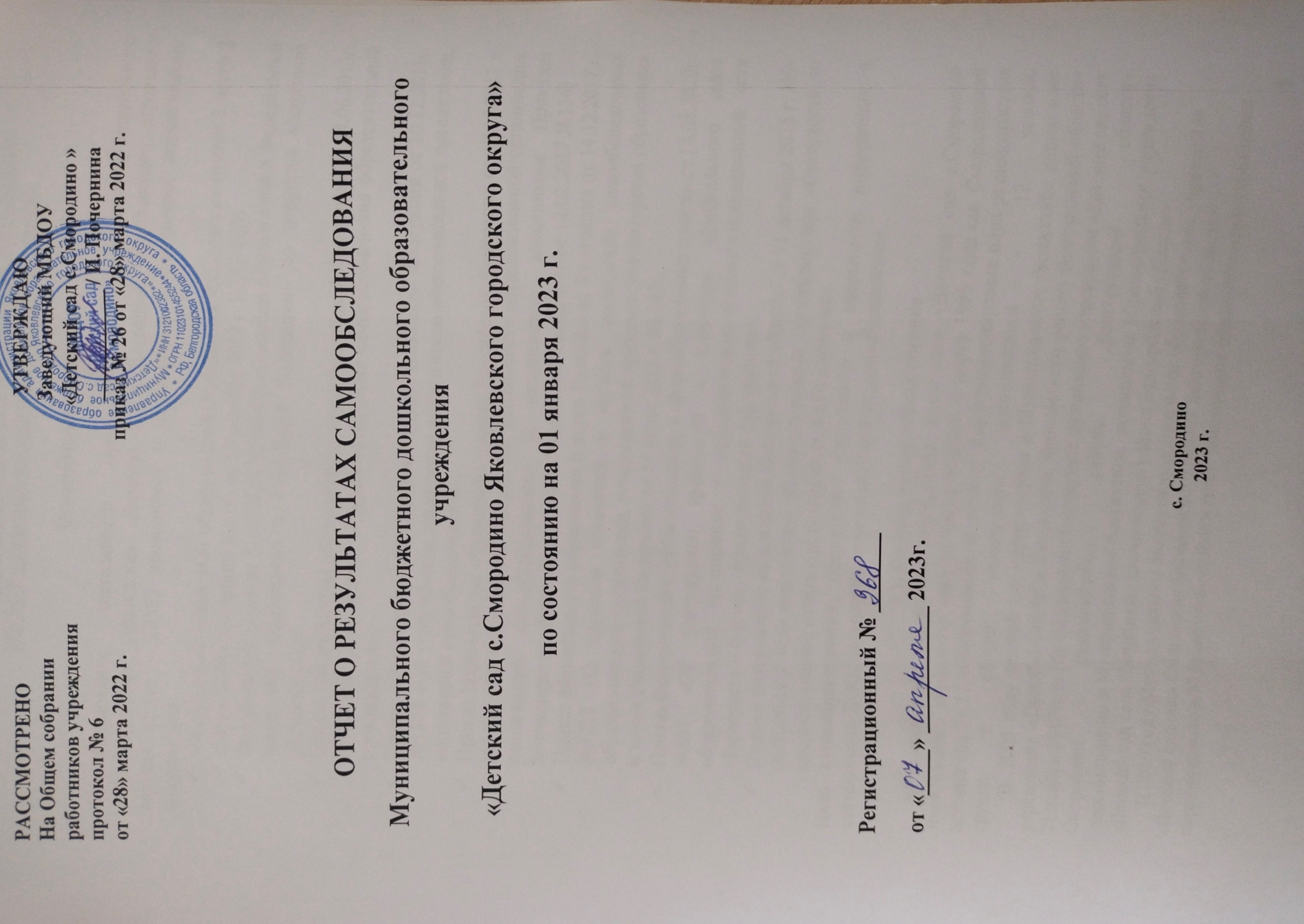 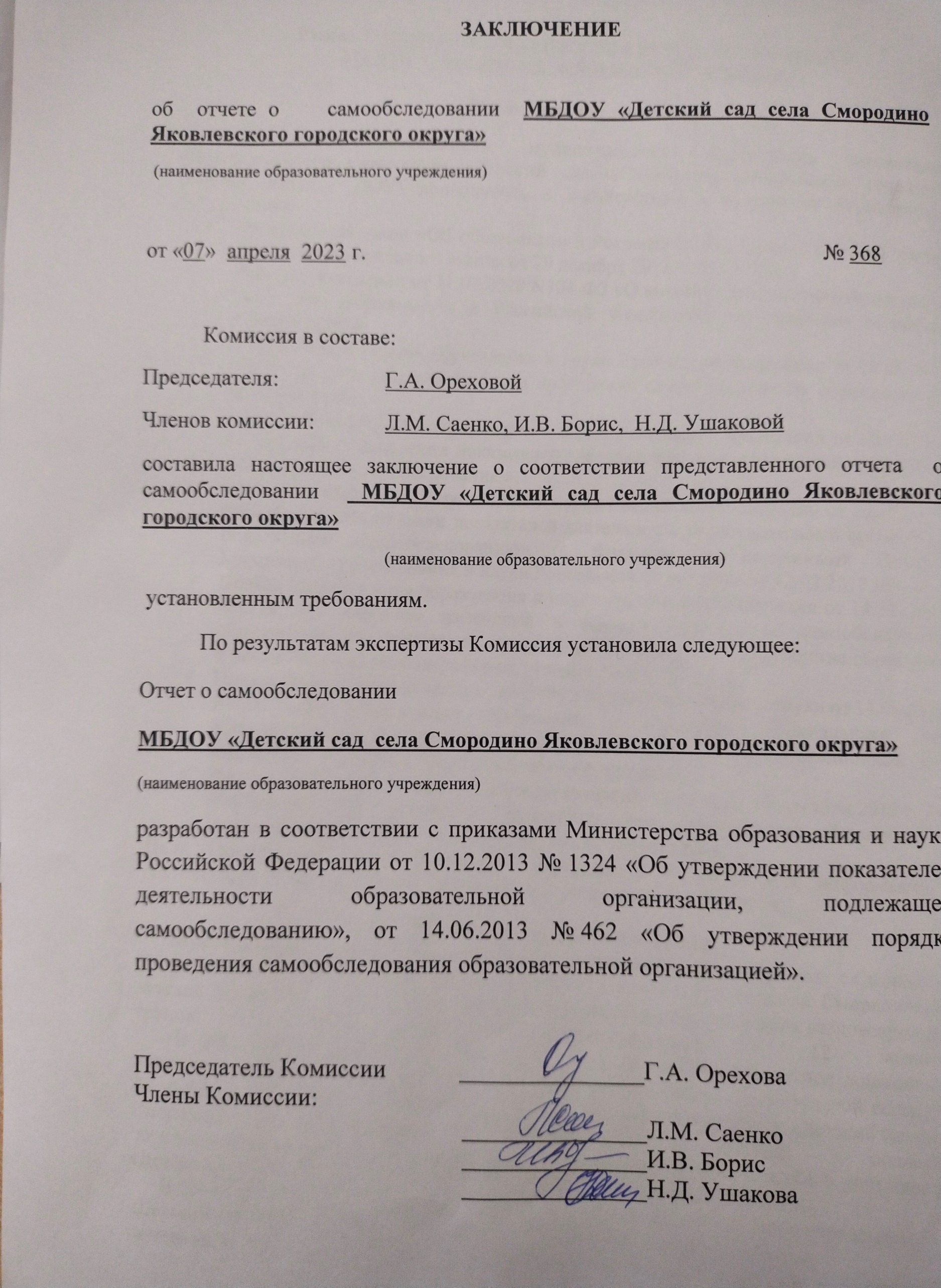 Раздел 1. Оценка организации образовательной деятельностиМБДОУ «Детский сад с.Смородино» (Учреждение).Пояснительная запискаСамообследование деятельности муниципального бюджетного дошкольного образовательного учреждения «Детский сад с.Смородино Яковлевского городского округа» (далее – ДОУ) проводилось в соответствии с основными нормативными документами:Федеральный закон «Об образовании в Российской Федерации» (пункт 3 части 2 статьи 29 Федерального закона от 29 декабря 2012 г. N273-ФЗ);Федеральный закон от 31.07.2020 N304-ФЗ «О внесении изменений в Федеральный закон «Об образовании в Российской Федерации» по вопросам воспитания обучающихся»;Приказ Министерства образования и науки Российской Федерации от 14.06.2013г. №462 «Об утверждении Порядка проведения самообследования образовательной организацией»;Приказ Министерства образования и науки Российской Федерации от 10.12.2013г. №1324 «Об утверждении показателей деятельности образовательной организации, подлежащей самообследованию»;Приказ Министерства образования и науки Российской Федерации от 10.12.2013 г. №1324 «Об утверждении показателей деятельности образовательной организации, подлежащей самообследованию» (с изминениями, внесенными Приказом Министерства образования и науки Российской Федерации от 12.02.2017 №136)Приказ Министерства образования и науки Российской Федерации от 14.12.2017 г. №1218 «О внесении изменений в порядок проведения самообследования образовательной организации, утвержденный приказом Министерства образования и науки Российской Федерации от 14 июня 2013 г. № 462»;Приказ Федеральной службы по надзору в сфере образования и науки от 14.08.2020г. №831 «Об утверждении требований к структуре официального сайта образовательной организации в информационно-телекоммуникационной сети «Интернет» и формату предоставления информации»;Письмо департамента образования Белгородской области от 11 декабря 2015 г. №9-06/9600-НМ «Об исполнении образовательными организациями обязанности по предоставлению отчёта о результатах самообследования».Цель самообследования: обеспечение доступности и открытости информации о деятельности ДОО, подготовка отчета о результатах самообследования.Краткая историческая справкаМуниципальное бюджетное дошкольное учреждение «Детский сад с.Смородино Яковлевского городского округа» было открыто 1 марта 1995 года как Смородинский  детский сад № 17 «Смородинка». В детском саду функционировала одна разновозрастная группа с общим количеством воспитанников – 12 человек.
        В  2005 году детский сад переименован в Муниципальное бюджетное дошкольное учреждение «Детский сад села Смородино Яковлевского района Белгородской области»
21 ноября 2012года Муниципальное бюджетное дошкольное учреждение «Детский сад села Смородино Яковлевского района Белгородской области»
 переименовано в Муниципальное бюджетное  дошкольное образовательное учреждение «Детский сад села Смородино Яковлевского района Белгородской области». В 2019 году Муниципальное бюджетное  дошкольное образовательное учреждение «Детский сад села Смородино Яковлевского района Белгородской области» переименовано в Муниципальное бюджетное  дошкольное образовательное учреждение «Детский сад с.Смородино Яковлевского городского округа». 
          В настоящее время в МБДОУ функционируют 2 разновозрастные группы для детей от 1г 2 м до 7 лет с общей наполняемостью – 35 воспитанников, проектная мощность 30 воспитанников. 
Руководителем учреждения является Почернина Инесса Вячеславовна.    1.2. Организационно-правовое обеспечение образовательной деятельностиПолное и сокращенное наименование  Учреждения в соответствии с Уставом. Муниципальное бюджетное дошкольное учреждение «Детский сад с.Смородино Яковлевского городского округа», МБДОУ «Детский сад с.Смородино».Организационно - правовая форма: муниципальное образовательное учреждение; тип: бюджетное.Государственный статус: тип – дошкольное образовательное учреждение,  вид – детский сад, категория – третья.Учреждение относится к муниципальной системе образования Яковлевского городского округа.Учредитель: функции и полномочия Учредителя осуществляются администрацией Яковлевского городского округа в лице Управления образования администрации Яковлевского городского округаЮридический адрес:, 309065 Российская Федерация, Белгородская область, Яковлевский район, с. Смородино, ул. СоветскаяФактический адрес: 309065 Российская Федерация, Белгородская область, Яковлевский район, с. Смородино, ул. Советская, 53Телефоны: 8(47244) 68-3-89 электронная почта: bortnikova-1974@mail.ruадрес сайта в сети Интернет:  http://dssmorod.yak-uo.ru/ Заведующий  Учреждения: Почернина Инесса Вячеславовна. Правоустанавливающие документы:Свидетельство о государственной регистрации права от 20.09.2012, серия 31- АВ 483677Вид права – оперативное управление.Объект права –  часть нежилого здания - детский сад Назначение – нежилое здание. Общая площадь 271,9 кв.м., этажность: 1.  Кадастровый  номер 31:10:0000000:0000:017507-00/001:1001/А/1001                             Свидетельство о государственной регистрации права от 20.09.2012, серия 31-АВ 483678Вид права – постоянное (бессрочное) пользованиеОбъект права: земельный участок. Площадь: 1235 кв.м.  Кадастровый номер: 31:10:0504004:2Свидетельство о государственной регистрации права от 22.08.2012, серия 31- АВ 475092Вид права – оперативное управление.Объект права –  здание-сарайНазначение – нежилое здание. Общая площадь 28,4 кв.м.,  Кадастровый  номер 31:10:0000000:0000:017507-00/001/:1001/ГСвидетельство о государственной регистрации права от 20.09.2012, серия 31- АВ 483675Вид права – оперативное управление.Объект права –  нежилое здание-котельнаяНазначение – нежилое здание. Общая площадь 6,4 кв.м., Кадастровый номер 31:10:0000000:0000:017507-00/001/:1001/Г2Свидетельство о внесении записи в Единый государственный реестр юридических лиц,  основной государственный регистрационный номер 1023101455244 от 18 апреля 2013г. за государственным регистрационным номером 21331300129126, серия 31 №002395277Заключение санитарно-эпидемиологической службы № 31.БО.09.000.М.00194.05.21 от 12.05.2021.;  Свидетельство о постановке на учет Российской организации в налоговом органе  по месту нахождения на территории Российской Федерации: ОГРН 1023101455244,ИНН/КПП 3121002382/312101001, серия 31 №002067933.Действующая лицензия:  Лицензия департамента образования Белгородской области, серия 31Л01, № 0002637, регистрационный номер 68785 от  20 сентября  2019 года,   выдана Департаментом образования Белгородской области.Устав Муниципального бюджетного дошкольного образовательного учреждения «Детский сад с.Смородино Яковлевского городского округа», утверждённый приказом управления образования администрации муниципального района «Яковлевский район» Белгородской области от 17 января 2019 г № 48. Образовательная программа на 2019-2024 г.г. утверждена приказом от 30.08.2019г. № 84.1.3.  Анализ образовательной деятельности в соответствии с образовательной   программой, учебным планомОсновная образовательная программа МБДОУ «Детский сад с.Смородино» разработана на основе примерной общеобразовательной программы дошкольного образования «От рождения до школы» Н.Е. Вераксы, Т.С.Комаровой, М.А.Васильевой и спроектирована с учетом ФГОС дошкольного образования, особенностей образовательного учреждения, региона, образовательных потребностей и запросов воспитанников и их родителей. Она определяет цель, задачи, планируемые результаты, содержание и организацию образовательного процесса на ступени дошкольного образования.Основная образовательная программа МБДОУ «Детский сад с. Смородино», учебный план разработаны в соответствии с основными нормативно-правовыми документами по дошкольному воспитанию:-  Федеральный закон от 29.12.2012 № 273-ФЗ «Об образовании в Российской Федерации»;- Федеральный государственный образовательный стандарт дошкольного образования (Утвержден приказом Министерства образования и науки Российской Федерации от 17 октября . N 1155);-«Порядок организации и осуществления образовательной деятельности по основным общеобразовательным программа – образовательным программа дошкольного образования» (приказ Министерства образования и науки РФ от 30 августа 2013 года №1014 г. Москва); - Санитарные правила СП 2.4.3648-20 «Санитарно-эпидемиологические требования к организациям воспитания и обучения, отдыха и оздоровления детей и молодежи» (Утверждены постановлением Главного государственного санитарного врача Российской Федерации от 28.09.2020 № 28).В дошкольном учреждении разработана и реализуется Рабочая программа воспитания. Рабочая программа воспитания (далее - Программа) является приложением к основной общеобразовательной программе – образовательной программе дошкольного образования (далее - ООП ДО) Муниципального бюджетного дошкольного образовательного учреждения "Детский сад с.Смородино Яковлевского городского". Программа обеспечивает реализацию Федерального закона от 31 июля 2020 года № 304-ФЗ «О внесении изменений в Федеральный закон «Об образовании в Российской Федерации» по вопросам воспитания обучающихся» с учетом Плана мероприятий по реализации в 2021-2025 годах Стратегии развития воспитания в Российской Федерации на период до 2025 года. Рабочая Программа воспитания направлена на решение вопроса гармоничного вхождения дошкольников в социальный мир и налаживания отношений с окружающими их людьми. В центре Программы воспитания в соответствии с ФГОС ДОО находится одна из ключевых задач: формирование общей культуры личности детей, в том числе ценностей здорового образа жизни, развития их социальных, нравственных, эстетических, интеллектуальных, физических качеств, инициативности, самостоятельности и ответственности ребенка...(1.6.6. ФГОС ДО).Цель дошкольного воспитания – развитие социальных, нравственных, эстетических качеств, ценностей здорового образа жизни, физических качеств, самостоятельности и ответственности ребенка; развитие позитивных отношений к общественным ценностям, приобретение соответствующего опыта поведения, опыта применения сформированных знаний и отношений на практике социально значимых дел.Конкретизация общей цели воспитания применительно к возрастным особенностям дошкольного возраста позволяет выделить в ней следующие цели и задачи, которым необходимо уделять чуть больше внимание на разных этапах дошкольного детства.В 2022 году в соответствии в письмом Минпросвещения от 15.04.2022 № СК-295/06 и Методическими рекомендациями БелИРО  в программу воспитания были внесены новые формы работы, которые позволили  воспитанникам лучше изучить государственные символы и их значение. Разработан и внедрен в работу календарный план воспитательной работы тематических мероприятий приуроченных к празднованию памятных дат страны и региона. Тематические мероприятия проводились в рамках интеграции всех образовательных областей в соответствии с рабочей программой воспитания и календарным планом воспитательной работы.1.4. Организация режима работы:Учреждение функционирует в режиме 5-дневной недели с двумя выходными днями (суббота, воскресенье, праздничные дни).График работы с 7.15до 17.45 часов.Организация  работы учреждения соответствует Уставу, правилам внутреннего трудового распорядка, локальным нормативным актам.Соответствие образовательной деятельности социальному заказуПри разработке Образовательной программы МБДОУ учитывались интересы родителей (законных представителей) воспитанников Учреждения (проведены анкетирование «Выявление запросов, интересов и пожеланий при организации образовательных и воспитательных услуг»; беседы, тематические родительские собрания), основные направления деятельности Учреждения рассматривались на общем собрании работников учреждения.Организация  социального партнёрства.Достичь положительных результатов по воспитанию детей дошкольного возраста было бы невозможно без активного взаимодействия детского сада с социумом. Налаживание практических связей с социальными институтами позволяет совершенствовать систему развития и оздоровления детей, повысить квалификацию педагогов, создать базу для преемственности образовательных программ с начальной школой.С социальными партнёрами заключены договоры, разработаны планы совместной деятельности. Условиями эффективного взаимодействия МБДОУ с социальными партнерами выступают: открытость МБДОУ, установление доверительных и деловых контактов, использование образовательного и творческого потенциала социума, реализация активных форм и методов общения.За отчётный период воспитанники детского сада неоднократно принимали участие в очных и дистанционных мероприятиях Смородинского Дома Культуры, совместно принимали участие в муниципальных конкурсах, фестивалях. В связи с ограничениями, совместные мероприятия с МБОУ «Смородинская ООШ» так же были организованы в дистанционной форме. Учитель начальных классов Т. В. Голощапова  подготовила для родителей будущих первоклассников рекомендации, а также оказывала консультационную помощь воспитателям.  Взаимодействие с социальными партнерами создает благоприятные возможности для обогащения деятельности в МБДОУ «Детский сад с. Смородино», расширяет спектр возможностей по осуществлению сотрудничества с социокультурными  учреждениями в  рамках разностороннего развития   воспитанников. Не смотря на ограничительные мероприятия, планы совместной деятельности с социальными партнерами были реализованы. Для реализации мероприятий использовалась дистанционная форма работы: заочные дистанционные конкурсы, фестивали, акции, видео-уроки, видео мастер-классы и т.д.Платные  образовательные услугиПлатные услуги учреждение не оказывает.Прием и отчисление воспитанниковПрием и отчисление воспитанников осуществляется на основе Положения о порядке приёма, отчисления и перевода воспитанников МБДОУ «Детский сад с.Смородино», положения о порядке оформления возникновения, приостановления и прекращения отношений между МБДОУ и родителями (законными представителями) воспитанников.Договоры об образовании по образовательной программе дошкольного образования заключались с   родителями (законными представителями) воспитанников в день приема детей в детский сад.       Личные дела воспитанников формировались согласно списочному составу детей на учебный год, в каждое из которых включалось: заявление родителя (законного представителя) о приеме, которое включает в себя согласие родителя (законного представителя) на обработку персональных данных и согласие на размещение фото и видео съемки ребенка (публичных мероприятии) на информационных стендах и сайтах дошкольного, муниципального и областного уровней, выбор языка обучения, путевка/ направление в ДОУ, приказ о зачислении ребенка в ДОУ, копия свидетельства о рождении ребенка, копия паспортов родителей (законных представителей), копия справки о регистрации ребёнка  по месту жительства (форма № 8), договор с родителями. Согласие родителей (законного представителя) на участие ребенка в психолого-педагогических, медицинских обследованиях.Контингент воспитанников.	В Учреждение принимаются дети в возрасте от 1г 2 м до 7 лет, не имеющие   заболеваний, которые являются противопоказаниями для приёма в дошкольные учреждения общего типа, умеющие самостоятельно ходить, которые могут себя обслуживать или имеют двигательные возможности для формирования навыков самообслуживания, гигиены и санитарии.Прием детей осуществляется на основании медицинского заключения, заявления родителей (законных представителей) и документов установленного образца.     Количество  воспитанников. Наполняемость групп.В  2022 году функционировало 2 разновозрастные группы:младшая разновозрастная группа комбинированной направленности – 16;старшая разновозрастная группа -20;Выводы:Учреждение имеет необходимые правовые документы для осуществления образовательной деятельности, которая ведется согласно Программе развития, Образовательной программе, годовому плану деятельности. Ряд локальных актов переработаны и приведены  в соответствие с изменениями в законодательстве. Организационно-правовое обеспечение соответствует требованиям федеральных и региональных нормативных  правовых актов.         Раздел 2. Оценка системы управления учреждениемОрганизационная структура управления учреждения.Начальник  управления образования администрации Яковлевского городского округа  -  Золотарёва Татьяна Алексеевна.
Заведующий МБДОУ – Почернина Инесса Вячеславовна, т. 8 (47244) 68-3-892.2 Реализация принципа единоначалия.            Управление в МБДОУ строится на принципах единоначалия и самоуправления, обеспечивающих государственно-общественный характер управления. МБДОУ имеет управляемую и управляющую системы. Управляемая система состоит из взаимосвязанных между собой коллективов: педагогического – обслуживающего – детского. Организационная структура управления МБДОУ представляет собой совокупность всех его органов с присущими им функциями. Она представлена в виде 2 основных структур: административного и общественного управления.          В организованной структуре административного управления МБДОУ входят несколько уровней линейного управления.        Первый уровень обеспечивает заведующий. Его главенствующее положение основано на принципе единоначалия. Единоначалие предполагает организационно-управленческую деятельность одного лица – руководителя. На втором уровне   управление осуществляют заведующий хозяйством, который взаимодействует с соответствующими объектами управления. На этом уровне заведующий осуществляет непосредственную реализацию управленческих решений через распределение обязанностей между работниками с  учетом их полномочий, опыта, а также структуры МБДОУ.           Третий уровень  управления осуществляют воспитатели, музыкальные руководители. На этом уровне объектами управления являются дети и их родители.          2.3 Реализация принципа коллегиальности.Важным в системе управления ДОУ является реализация принципа коллегиальности, обеспечивающего включение всех участников образовательных отношений в управление. Формы самоуправления в ДОУ: Общее собрание работников учреждения, Педагогический совет, Управляющий совет.        2.4.Эффективность деятельности органов общественного управления.Деятельность органов общественного управления регламентируется Уставом ДОУ и соответствующими положениями.Высшим органом самоуправления является Общее собрание работников       Учреждения, на заседании которых:- обсуждались итоги выполнения условий коллективного договора;- обсуждались итоги выполнения соглашения по охране труда за 2022 г; - было рассмотрено и принято соглашение по охране труда администрации МБДОУ «Детский сад с.Смородино» и комитета профсоюза МБДОУ «Детский сад с.Смородино» на 2023г;-  обсуждались проекты локальных актов;-  обсуждалась работа в МБДОУ по:                -  противопожарной безопасности;                 - антитеррористической защищенности ДОУ;                -  предупреждению дорожно-транспортного травматизма;-  обсуждались вопросы по состоянию:                - охраны труда и безопасности условий труда работников, и безопасность воспитанников: с марта 2022 года в ДОУ ведётся учет микротравм сотрудников, анализ по итогам 2022 года показал, какие обстоятельства чаще всего способствуют получению микротравм, выявить уязвимые точки рабочего процесса и сделать его более безопасным. На основании анализа разработали и утвердили план мероприятий по профилактике и устранению рисков на рабочих местах на 2023год;                -   организации питания в МБДОУ;         -  рассматривали и решали другие вопросы, связанные с деятельностью учреждения.В 2022 году Общее собрание работников Учреждения заседало 4 раза (Январь, февраль, август, декабрь). Общее руководство образовательным процессом ДОУ осуществляет педагогический совет. В 2022 году в рамках реализации годовых задач ДОУ было проведено 4 заседания педагогического совета:На педагогических советах:             - обсуждали опыты работы воспитателей.             - слушали отчет завхоза о деятельности в 2022-2023 учебном году;             - рассматривали вопросы охраны и укрепления здоровья детей;             - знакомились с итогами тематических и фронтального контролей;             - обсуждали проекты локальных актов;	Общественной составляющей управления ДОУ является Управляющий совет. Управляющий совет является коллегиальным органом управления ДОУ, подотчетным Учредителю. Представляет интересы всех участников образовательных отношений, реализует принцип государственно-общественного характера управления образованием, имеет управленческие полномочия по решению ряда вопросов функционирования и развития ДОУ.Управляющий совет создается с целью придания открытости и повышения инвестиционной привлекательности сферы образования; возможности появления внешней оценки деятельности ДОУ и его управления; повышения общественного статуса муниципального образования и данного образовательного учреждения; изменение отношений между всеми уставными органами управления ДОУ. Осуществляет свою деятельность в соответствии с законами и иными нормативными правовыми актами Российской  Федерации,  органов   местного самоуправления, Уставом, а также  иными локальными нормативными актами ДОУ. В 2022 году были обсуждены вопросы создания условий для работы с детьми в соответствии с ФГОС, качество организации питания, организация и проведение субботников по уборке и благоустройстве территории ДОУ, итоги работы комиссии по подготовке предложений по распределению стимулирующей части фонда оплаты труда работников Учреждения, согласовали режим дня в соответствии с нормативно – правовой базой, а также заслушан ежегодный отчёт о поступлении и расходовании финансовых и материальных средств.2.5. Результаты независимой оценки качества образования учреждения  на уровне федерации, региона, муниципалитета. В соответствии с приказом управления образования Яковлевского городского «О проведении независимой оценки качества оказания услуг» в 2022 году проведена независимая оценка качества работы в ДОО.Независимая оценка качества работы проводилась по 4 показателям работы:1 Открытость, доступность информации об образовательной организации.2 Комфортность условий, в которых осуществляется образовательная деятельность.3 Доступность услуг для инвалидов.4 Доброжелательность, вежливость работников.Сумма баллов определялась по каждому показателю объектов оценки. По результатам мониторинга разработан план по устранению недостатков, выявленных в ходе независимой оценки качества условий осуществления образовательной деятельности. Документы по устранению недостатков размещены на официальном сайте ДОО.2.6 Результаты проверок, организуемых  органами государственного контроля.В 2022 г. проверок, организуемых органами государственного контроля не проводилось.2.7. Вывод, проблемы, задачи.Выводы: Система управления соответствует целям и содержанию деятельности Учреждения, и предоставляет возможность участия в управлении детским садом всех участников образовательного процесса. Заведующий является координатором стратегических направлений. В детском саду создана структура управления в соответствии с целями и содержанием работы дошкольного учреждения.Проблема: Наличие родителей (законных представителей) с пассивным отношением к участию в управлении ДОУ. По результатам анкетирования родителей, имеется недостаточная удовлетворенность взаимодействием ДОУ с родителями.Задача: Привлечение родительской общественности к активному участию в управлении ДОУ. Индивидуальная работа по оказанию консультативной, просветительской помощи родителям (законным представителям) в соответствии с запросами.Раздел 3. Оценка организации образовательного процесса.3.1. Организация учебного процесса в соответствии с образовательной программойВ течение года работа педагогического коллектива была организована в соответствии с Образовательной программой МБДОУ, разработанной на основе примерной  программы «От рождения до школы» под ред. Н. Е. Вераксы, Т. С. Комаровой, М. А. Васильевой и направлена на совершенствование воспитательно-образовательного процесса в МБДОУ, а так же адаптированная основная образовательная программа МБДОУ «Детский сад с.Смородино» для детей с тяжёлыми нарушениями речиВедущие цели Программы — создание благоприятных условий для полноценного проживания ребенком дошкольного детства, формирование основ базовой культуры личности, всестороннее развитие психических и физических качеств в соответствии с возрастными и индивидуальными особенностями, подготовка к жизни в современном обществе, к обучению в школе, обеспечение безопасности жизнедеятельности дошкольника.Программа сформирована как программа психолого-педагогической поддержки позитивной социализации и индивидуализации, развития личности детей дошкольного возраста и определяет комплекс основных характеристик дошкольного образования (объем, содержание и планируемые результаты в виде целевых ориентиров дошкольного образования). Программа обеспечивает развитие личности детей дошкольного возраста в различных видах общения и деятельности с учетом их возрастных, индивидуальных, психологических и физиологических особенностей.Эти цели реализуются в процессе разнообразных видов детской деятельности: игровой, коммуникативной, трудовой, познавательно-исследовательской, продуктивной, музыкально-художественной, чтения. Организация образовательного процесса в дошкольном учреждении предусматривает интеграцию видов детской  деятельности.В основу организации образовательного процесса определен комплексно-тематический принцип. Программа предусматривает решение программных образовательных задач в совместной деятельности взрослого и детей, самостоятельной деятельности детей, в непосредственно образовательной деятельности и при проведении режимных моментов в соответствии со спецификой дошкольного образования.  Основной адекватной формой работы с детьми дошкольного возраста и ведущим видом деятельности для них является игра.Формы обучения:Адаптированная основная образовательная программа дошкольного образования для детей с тяжелыми нарушениями речи (далее – ТНР) МБДОУ «Детский с.Смородино» (далее – АООП ДО) реализуется в младшей разновозрастной группе комбинированной направленности с ребенком 3 лет на основании заключений ТПМПК с согласия родителей (законных представителей).               3.2. Соответствие учебного плана,  нормативным требованиям СанПиН. Продолжительность учебного года, каникулы, продолжительность занятий в соответствии с возрастом.При организации воспитательно-образовательного процесса обеспечивается единство воспитательных, развивающих и обучающих целей и задач, при этом поставленные цели и задачи решаются, избегая перегрузки детей, на необходимом и достаточном материале, максимально приближаясь к разумному «минимуму». Целевой направленностью плана образовательной деятельности является распределение объёмов времени, отводимого непосредственно на образовательную деятельность согласно возрастным группам, обеспечение качественного и систематического образования детей в соответствии с образовательной программой.При разработке структуры плана учитывались положения:- максимально- допустимое количество занятий в неделю СП 2.4.3648-20 «Санитарно-эпидемиологические требования к организациям воспитания и обучения, отдыха и оздоровления детей и молодежи»,- продолжительность непрерывной образовательной деятельности регламентируется в зависимости от возраста детей и составляет: Организация непосредственно образовательной деятельностиВ первой половине дня в младший и средний возраст проводится не более двух, а в старшего и подготовительного – трех ООД.Продолжительность организованной образовательной деятельности составляет:Для детей от 2 до 3 лет –  не более 10минут;Для детей от 3 до 4 лет – не более 15 минут;Для детей от 4 до 5 лет – не более 20 минут;Для детей от 5 до 6 лет – не более 25 минут;Для детей от 6 до 7 лет – не более 30 минут.Перерыв между организованной деятельностью составляет 10 минут.  Объем недельной образовательной нагрузки, включая ООД по дополнительному образованию, для детей дошкольного возраста составляет: у детей четвертого года жизни - 10 занятий, детей пятого года жизни - 11, детей шестого года жизни - 15, детей седьмого года жизни - 16 занятий. Непосредственно образовательная деятельность в детском саду проводится с сентября по май.В середине ООД педагоги проводят физкультминутку. ООД физкультурно-оздоровительного и эстетического цикла занимают 50% общего времени реализуемой образовательной программы. ООД, требующие повышенной познавательной активности и умственного напряжения детей, проводятся в первую половину дня и в дни наиболее высокой работоспособности детей (вторник, среда). Для профилактики утомления детей соблюдается сочетание указанных ООД с физкультурными, музыкальным занятиями. В середине года с 12 по 19 января для детей организуются недельные каникулы, во время которых проводится деятельность только эстетически-оздоровительного цикла (музыкальные, спортивные, изобразительного искусства). В дни каникул и в летний период ООД не проводится. Организуются спортивные и подвижные игры, спортивные праздники, экскурсии, а также увеличивается продолжительность прогулок и дневного сна.Образовательная деятельность в режимных моментах проводится ежедневно, включает в себя: утреннюю гимнастику, комплексы закаливающих и гигиенических процедур, ситуативные беседы при проведении режимных моментов, дежурства, прогулки, чтение художественной литературы.Самостоятельная деятельность детей включает в себя разнообразную игровую деятельность, самостоятельную активность в центрах (уголках) развития. Ежедневно длительность такой деятельности не менее 150 минут от общего времени пребывания ребёнка в детском саду.Образовательный процесс в МБДОУ строится на комплексно-тематическом принципе планирования с учетом интеграции различных видов деятельности.Построение всего образовательного процесса вокруг одной центральной темы дает большие возможности для развития детей. Темы помогают организовать информацию оптимальным способом. У дошкольников появляются многочисленные возможности для практики, экспериментирования, развития основных навыков, понятийного мышления. Выделение основной темы периода не означает, что абсолютно вся деятельность детей должна быть посвящена этой теме. Цель введения основной темы периода — интегрировать образовательную деятельность и избежать неоправданного дробления детской деятельности по образовательным областям.Введение похожих тем в различных возрастных группах обеспечивает достижение единства образовательных целей и преемственности в детском развитии на протяжении всего дошкольного возраста, органичное развитие детей в соответствии с их индивидуальными возможностями.Одной теме уделяется не менее одной недели. Оптимальный период — 2–3 недели. Тема отражена в подборе материалов, находящихся в группе и центрах (уголках) развития.Выводы:- Выбранные формы, методы и подходы эффективны и способствуют возрастным и индивидуальным особенностям воспитанников. Показатели развития детей отражают достаточный уровень достижения планируемых результатов реализации и освоения образовательных программ дошкольного образования.- В рамках реализации системы личностного развития дошкольников по образовательной области познавательное развитие успешно реализуются парциальные программы комплекта «Дошкольник Белогорья».Организация работы по индивидуальным образовательным маршрутамНа основании педагогической диагностики, проводимой на начало и конец учебного года, педагоги планируют индивидуальную работу с детьми, которая находит отражение в календарных планах.  Педагоги планируют индивидуальную работу с детьми, имеющими затруднения в той или иной образовательной области, но очень мало внимания уделяют на выявление и поддержку одаренности у воспитанников.В детском саду работает педагог-психолог. Деятельность педагога-психолога заключаются в создании условий, способствующих охране психического и физического здоровья детей, обеспечение их эмоциональное благополучие, свободное и эффективное развитие способностей каждого ребёнка. Педагог-психолог:разрабатывает мероприятия по улучшению психолого-педагогических условий пребывания воспитанников в ДОУ;обеспечивает психическое, соматическое и социальное благополучие воспитанников в ходе непрерывного воспитательно-образовательного процесса;содействует охране прав личности в соответствии с Конвенцией о правах ребёнка;контролирует психическое развитие воспитанников;оказывает практическую помощь воспитанникам, родителям, педагогическому коллективу в решении конкретных педагогических и воспитательно-образовательных задач.Работа педагога-психолога осуществляется по следующим направлениям:диагностическое;консультативное;профилактическое;коррекционное.3.4. Организация работы с детьми с особыми потребностямиВ 2022 году в МБДОУ были созданы специальные условия для получения дошкольного образования детьми с ограниченными возможностями здоровья (далее ОВЗ), в том числе задействованы механизмы адаптации образовательной программы дошкольного образования для указанных детей, использованы специальные образовательные программы и методы, специальные методические пособия и дидактические материалы.Воспитание и обучение с детьми ОВЗ (ТНР) в группе комбинированной направленности осуществлялось воспитателями, учителем-логопедом и педагогом – психологом по адаптированной основной образовательной программе для детей с тяжелыми нарушениями речи.Деятельность ППк осуществлялась по запросам педагогов и родителей в соответствии с нормативно-правовой базой: Федеральным законом от 29.12.2012 №273-ФЗ «Об образовании в Российской Федерации», федеральным государственным образовательным стандартом дошкольного образования, приказом департамента образования Белгородской области от 18.08.2016 г. №2678 «Об утверждении положения об обеспечении прав на дошкольное образование детей – инвалидов и детей с ОВЗ в Белгородской области», от 28.02.2018 г. № 454 «Об организации деятельности центральной и территориальных психолого-медико-педагогических комиссий Белгородской области», приказами Управления образования администрации Яковлевского района, Уставом и иными локальными актами учреждения, планом работы ППк на учебный год. В состав консилиума входили педагоги и узкие специалисты.За период с сентября 2022 г по декабрь 2022 года были проведены заседания ППк в соответствии с графиком заседаний ППк. Количество детей, обследованных на ПМПК  в 2022году – 1 воспитанник.Количество детей с ограниченными возможностями здоровья в ДОУ  по состоянию на 31 декабря 2022 года – 1 ребенок.Специалистами ППк оказывалась консультативная помощь родителям (законным представителям) воспитанников, педагогам ДОУ. 3.5. Вовлечение родителей в образовательный процессОдним из важных условий реализации программы является совместное с родителями воспитание и развитие дошкольников, вовлечение родителей в образовательный процесс дошкольного учреждения. 	В основу реализации работы с семьёй заложены следующие принципы:партнёрство родителей и педагогов в воспитании и обучении детей;единое понимание педагогами и родителями целей и задач воспитания и обучения;помощь, уважение и доверие к ребёнку со стороны педагогов и родителей;постоянный анализ процесса взаимодействия семьи и ДОУ, его промежуточных и конечных результатов.Направления работы по взаимодействию с семьями воспитанников следующие:защита прав ребёнка в семье и детском саду;воспитание, развитие и оздоровление детей;детско-родительские отношения;взаимоотношения детей со сверстниками и взрослыми;коррекция нарушений в развитии детей;подготовка детей старшего дошкольного возраста к обучению в школе.Модель взаимодействия педагогов с родителямиВ течение учебного года в работе МБДОУ отмечалось взаимодействие педагогов и родителей, что является важнейшим условием эффективной работы с детьми. Родители были активными участниками всех мероприятий, которые проходили в дошкольном учреждении. Для родителей воспитанников детского сада оказывали консультативную помощь по вопросам воспитания и развития детей дошкольного возраста воспитатели, заведующий, педагог-психолог. Проводились родительские собрания, как в традиционной, так и в дистанционной форме.Одним из более важных моментов в работе с родителями – ежедневное информирование их о том, как ребёнок провёл день, чему научился, каких успехов достиг, так как отсутствие информации порождает у родителя желание получить её из других источников. Поэтому наши воспитатели ежедневно ведут индивидуальные беседы с родителями, тем самым повышают авторитет воспитателя.    	В работе с родителями педагоги активно внедряют наглядные формы работы (стенды, тематические фотовыставки, папки-передвижки и т.д.), которые позволяют повысить педагогическую информацию. Деятельность ДОУ регулярно освещается на официальном сайте, официальных группах в социальных сетях. Для информирования родителей созданы группы в месенджерах.Проведённая совместная работа детского сада и родителей, способствовала выработке единых требований к воспитаннику в ДОУ и семье.Выводы:Организация учебного процесса происходит в строгом соответствии с учебным планом, календарным учебным графиком, расписанием непосредственно образовательной деятельности. Объем образовательной нагрузки распределен согласно возрасту воспитанников и не превышает предельно допустимые нормы СанПин. Образовательная деятельность обеспечивает максимальный учет особенностей и возможностей ребенка, его интересы и склонности. Учебный план выполнен в полном объеме. В детском саду соблюдаются педагогические условия для реализации Основной образовательной программы дошкольного образования, создана необходимая развивающая предметно-пространственная среда (ФГОС ДО п.п. 3.2.; 3.3.).  Педагогический коллектив детского сада  старается обеспечить индивидуальное развитие каждого ребенка, предусмотренным ФГОС ДО (п.2.6.). В новом 2023 году необходимо: - продолжить создать условия для плодотворного сотрудничества детского сада с семьями воспитанников, шире использовать следующие формы работы: круглый стол, родительские мастер-классы, вечер вопросов и ответов, показ и обсуждение видеоматериалов, благотворительные акции; - создать условия для повышения у воспитанников мотивации к поисково-исследовательской деятельности;- создать условия для внедрения инновационных форм работы с детьми;- обеспечить условия для повышения профессионального уровня каждого педагога ДОУ.Раздел 4.  Оценка содержания и качества подготовки обучающихся, востребованности  выпускников.4.1. Характеристика образовательных программОсновная образовательная программа МБДОУ «Детский сад с.Смородино» разработана в соответствии с основными нормативно-правовыми документами по дошкольному воспитанию:-  Федеральный закон от 29.12.2012  № 273-ФЗ  «Об образовании в Российской Федерации»;- Федеральный государственный образовательный стандарт дошкольного образования (Утвержден приказом Министерства образования и науки Российской Федерации от 17 октября . N 1155);-«Порядок организации и осуществления образовательной деятельности по основным общеобразовательным программа – образовательным программа дошкольного образования» (приказ Министерства образования и науки РФ от 30 августа 2013 года №1014 г. Москва); - Санитарные правила СП 2.4.3648-20 «Санитарно-эпидемиологические требования к организациям воспитания и обучения, отдыха и оздоровления детей и молодежи» (Утверждены постановлением Главного государственного санитарного врача Российской Федерации от 28.09.2020 № 28).Программа определяет содержание и организацию образовательной деятельности на уровне дошкольного образования, сформирована как программа психолого-педагогической поддержки, позитивной социализации и индивидуализации, развития личности детей дошкольного возраста и определяет комплекс основных характеристик дошкольного образования (объём, содержание и планируемые результаты в виде целевых ориентиров дошкольного образования) в образовательной деятельности ДОУ.  Программа состоит из обязательной части и части, формируемой участниками образовательных отношений. Программа включает три основных раздела: целевой, содержательный и организационный, в каждом из которых отражается обязательная часть и часть, формируемая участниками образовательных отношений. Объём обязательной части Программы составляет не менее 60% от её общего объёма; части, формируемой участниками образовательных отношений – не более 40%.Обязательная часть Программы предполагает комплексность подхода, обеспечивая развитие детей во всех пяти взаимодополняющих образовательных областях: • социально-коммуникативное развитие; • познавательное развитие; • речевое развитие; • художественно-эстетическое развитие; • физическое развитие. Обязательная часть Программы разработана на основе примерной общеобразовательной программы дошкольного образования «От рождения до школы» под редакцией Н. Е. Вераксы, Т. С. Комаровой, М, А. Васильевой.             В ООП ДО детского сада включены тематические мероприятия по изучению государственных символов в рамках всех образовательных областей.Тематический принцип построения образовательного процесса позволяет органично вводить парциальные программы в образовательную деятельность. Разработчиками программы «От рождения до школы» дают право дошкольной образовательной организации для введения регионального и культурного компонентов, для учёта особенностей своего дошкольного учреждения. МБДОУ «Детский сад с.Смородино» использует следующие парциальные программы (см. таблицу).Парциальные программы, используемые при построении образовательного процесса в МБДОУ «Детский сад с. Смородино»АООП ДО учреждения предназначена для выстраивания образовательного процесса и коррекционно-развивающей работы с воспитанниками, имеющими задержку психического развития, тяжелые нарушения речи и расстройства аутистического спектра с учетом особенностей их психофизического развития, индивидуальных возможностей и обеспечивающая коррекцию нарушений развития, социальную адаптацию.4.2. Результаты освоения обучающимися образовательных программТребования ФГОС к результатам освоения Программы представлены в виде целевых ориентиров дошкольного образования, которые представляют собой  социально-нормативные возрастные характеристики возможных достижений ребенка на этапе завершения уровня дошкольного образования.Целевые ориентиры не подлежат непосредственной оценке, в том числе в виде педагогической диагностики (мониторинга), и не являются основанием для их формального сравнения с реальными достижениями детей.При реализации основной образовательной программы ДОУ, в соответствии п.3.2.3. ФГОС ДО, в детском саду проводилась оценка индивидуального развития детей в рамках педагогической диагностики. На каждого воспитанника заведена и ведется карта индивидуального развития по всем направлениям. Анализ результатов диагностики позволяет оценить эффективность педагогических действий и лежит в основе дальнейшего планирования.Целью педагогической диагностики было определение качества проведения образовательной деятельности педагогами ДОУ. В качестве основных методов использовались наблюдения, беседы с детьми. Результаты мониторинга образовательного процесса на конец 2021-2022 учебного года являются удовлетворительными. Анализируя работу детского сада, необходимо обратить внимание на недостатки.         Опираясь на результаты диагностики, можно сказать, что программа освоена с учётом возрастных требований. Но наблюдается отставание в развитии конструктивных способностей, дети больше работают по образцу, не проявляют инициативы в развитии замысла. Отмечено, что у многих детей так же остро стоит проблема нарушения в звукопроизношении. Родителям были рекомендованы консультации логопеда в поликлинике.4.3. Результативность участия обучающихся, педагогов учреждения в мероприятиях различного уровняВ 2022году педагоги и воспитанники детского сада приняли участие   в мероприятиях и конкурсах регионального и Всероссийского уровня:Наличие достижений воспитанников в конкурсах регионального и Всероссийского уровней4.4. Организация воспитательной работы учреждения. Система воспитательной работы  складывается на основе взаимодействия родителей и педагогов и регламентируется Программой воспитания МБДОУ «Детский сад с.Смородино». Программа воспитания муниципального бюджетного дошкольного образовательного учреждения «Детский сад с.Смородино Яколвевского городского округа» определяет содержание и организацию воспитательной работы муниципального бюджетного дошкольного образовательного учреждения «Детский сад с.Смородино Яковлевского городского округа». Программа разработана в соответствии с требованиями Федерального закона «Об образовании в Российской Федерации» и Федерального государственного образовательного стандарта дошкольного образования (далее - ФГОС, Стандарт), с учетом: «Примерной программы воспитания», которая была разработана сотрудниками Института стратегии развития образования РАО в рамках государственного задания и одобрена решением Федерального учебно-методического объединения по общему образованию (протокол от 2 июня 2020 г. № 2/20). В рамках воспитательной работы в ДОУ создано единое воспитательное пространства, способствующие развитию высоконравственной личности, приобщение к традиционным духовно – нравственным ценностям. Учитываются особенности современных детей, социальный и психологический контекст их развития, возрастные особенности ребёнка. В качестве приоритетных направлений в воспитании ДОУ рассматриваются нравственно – патриотическое воспитание через реализацию региональных парциальных программ дошкольного образования: Парциальная программа дошкольного образования «По речевым тропинкам Белогорья» (образовательная область «Речевое развитие») / Л.В. Серых, М.В. Панькова. – Воронеж : Издат. - Черноземье, 2017Белгородоведение. Парциальная программа для дошкольных образовательных организаций /Т.М.Стручаева, Н.Д.Епанчинцева, и др. – Белгород: ООО «Эпицентр», 2015Парциальная программа дошкольного образования «Здравствуй, мир Белогорья» (образовательная область «Познавательное развитие») / Л.В. Серых, Г.А. Репринцева. – Воронеж : Издат-Черноземье, 2017 Программа является обязательной частью основной образовательной программы, реализуемой в МБДОУ «Детский сад с.Смородино» и призвана помочь всем участникам образовательных отношений реализовать воспитательный потенциал совместной деятельности.В центре рабочей программы воспитания находится личностное развитие воспитанников МБДОУ и их приобщение к российским традиционным духовным ценностям, правилам и нормам поведения в российском обществе. Программа призвана обеспечить взаимодействие воспитания в дошкольной образовательной организации (далее-ДОУ) и воспитания в семьях детей от 2 лет до 8 лет.Система воспитательной работы складывается на основе Рабочей Программы воспитания, направлена на решение вопроса гармоничного вхождения дошкольников в социальный мир и налаживания отношений с окружающими их людьми.В центре Программы воспитания в соответствии с ФГОС ДОО находится одна из ключевых задач: формирование общей культуры личности детей, в том числе ценностей здорового образа жизни, развития их социальных, нравственных, эстетических, интеллектуальных, физических качеств, инициативности, самостоятельности и ответственности ребенка… (1.6.6. ФГОС ДО).Программа воспитания призвана обеспечить достижение детьми личностных результатов, указанных в ФГОС ДО: ребенок обладает положительного отношения к миру, к разным видам труда, другим людям и самому себе, обладает чувством собственного достоинства, активно взаимодействует со взрослыми и сверстниками, участвует в совместных играх. Способен договариваться, учитывать интересы и чувства других. Может следовать социальным нормам поведения и правилам в разных видах деятельности. Обладает начальными знаниями и себе, о природном и социальном мире, в котором он живет; знаком с произведениями детской литературы; обладает элементарными представлениями из области живой природы, истории и т.д. (4.6. ФГОС ДО).Основные направления воспитательной работы с воспитанниками: - развитие воспитанников по всем образовательным областям с учетом индивидуальных особенностей детей дошкольного возраста; - интеграция содержания образовательных областей;- объединение воспитания и обучения в целостный образовательный процесс на основе духовно-нравственных и социокультурных ценностей и принятых в обществе правил и поведения в интересах человека, семьи, общества;- психолого-педагогическое сопровождения воспитанников и их семей при реализации Программы.Основные направления развития воспитания в соответствии с Рабочей программой воспитания ДОУ: Патриотическое направление воспитания. Одним из направлений развития государства и объединения многонационального общества является патриотическое воспитание подрастающего поколения. Это одно из приоритетных направлений в системе образования России, способствующих формированию у подрастающего поколения патриотического сознания, готовности к выполнению гражданского долга, важнейших конституционных обязанностей по защите интересов Родины.Знакомство со своей страной, и, прежде всего, со своим родным краем. Воспитывается уважительное отношение к гербу, флагу, гимну Российской Федерации. Формируются и расширяются представления о защитниках Отечества, воспитывают уважение к мужеству русских солдатах. В группах созданы уголки по патриотическому воспитанию. Собраны портреты участников ВОВ. Дошкольники ежегодно принимают участие в акциях «Бессмертный полк», «Окна Победы». Тем самым передается эстафета памяти от поколению к поколению.Были организованы выставки фотоальбомов и лэпбуков: «История госсимволов России», «Русские народные костюмы», «Мой город Белгород», «Заповедники Белогорья», «Реки Белогорья», «Храмы Яковлевского района», «Пословицы и поговорки о Родине», «Моря Россия». Выставка рисунков «Мой дом, моя улица» (взаимосвязь детей и родителей). Показ методической и дидактической литературы по ознакомлению детей с родным краем. Буклеты: «Мой дом», «Народы России», «Народы мира», «Государственные праздники», «Символика России».Воспитывается любовь к своей малой родине. Проводятся виртуальные экскурсии, традиционные русские праздники: «Масленица», «Пасха», «Рождество», «Покрова Пресвятой Богородицы».Социальное направление воспитания. Формируется у детей чувства чести, долга, справедливости, милосердия и дружелюбия. Совместно с воспитателем дети читают художественную литературу с элементами нравственного воспитания.Благотворительность стала заметной частью современной жизни. Это воспитывает в ребенке понимание того, что такое хорошо и что такое плохо. Это замечательная возможность развить привычку к доброте, научить думать о тех, кому хуже, чем нам. Дети воспитываются примером, и если им с раннего детства показывать, что можно жить так, чтобы другим от тебя была польза, скорее всего, эта картина станет их жизненной моделью. Физическое и оздоровительное направление воспитания. Формируется ответственное отношение к своему здоровью, к здоровому образу жизни. Работа по данному направлению идет в сотрудничестве с родителями воспитанников. Соблюдается режим дня, проводятся физкультурные занятия, ежемесячные спортивные праздники, физкультминутки, подвижные игры и упражнения на свежем воздухе, гимнастика после дневного сна. В группах созданы картотеки подвижных игр, утренней гимнастики, гимнастики после сна. Проводятся беседы по формированию здорового образа жизни. Трудовое направления воспитания. Воспитывается у детей уважительное отношение к труду взрослых. Формируются навыки самообслуживания, культурно – гигиенические навыки. Со средней группы развиваются навыки ухода за комнатными растениями, дежурство. Детей учат поддерживать порядок в игровой комнате.Экологическое воспитание. Главная цель – развитие экологической культуры и бережного отношения к родной земле, природным богатствам. Одним из таких инструментов экологического воспитания и образования детей дошкольного возраста, является новый всероссийский природоохранный социально-образовательный проект «Эколята – Дошколята» по формированию у детей экологической культуры и культуры природолюбия. Воспитанники старшей разновозрастной группы являются участниками всероссийского проекта «Эколята - дошколята».Ежегодно в детском саду проходит торжественная церемония посвящения детей в юных защитников природы: «Эколята – молодые защитники природы», проводятся экологические акции, праздники.В рамках проекта «Эколята – молодые защитники природы» воспитателями старшей разновозрастной группы были организованы и проведены мероприятия со всеми участниками образовательных отношений: экологические акции: «Посади дерево»; конкурс «Птичья столовая». Познавательное направление воспитания. Познавательное направление воспитания направлено на развитие познавательных интересов, любознательности и познавательной мотивации на основе социокультурных традиций Белгородской области. Становление целостной картине мира в единстве и взаимосвязанности представлений о природе, социуме, предметах, искусстве, а также ценностного отношения ребёнка к действительности и самому себе. Развитие игровой, познавательной –исследовательской, проекторной деятельности представлений о себе и других людях, о природных богатствах и культурных достижениях Белгородской области, о труде и профессиях земляков, об историческом прошлом и настоящем Белогорья. Расширение «зоны ближайшего развития» путем включения дошкольников в развивающие формы совместной деятельности со взрослыми и друг с другом. Развитие у дошкольников способности к инициативному и самостоятельному действию по решению познавательных задач.Выводы:Содержание программы, реализуемой в Учреждении, обеспечивает достаточный уровень базового дошкольного образования. Качество подготовки воспитанников в 2022 году определяется хорошими показателями и в целом удовлетворяет запросы семей наших воспитанников.4.5. Продолжение обучения выпускниковРезультаты углубленное диагностическое обследование «Оценка развития познавательной деятельности ребенка 5 – 7 лет» Н.Я. Семаго, М.М. Семаго выявили: Развитие познавательных процессов у выпускников:Высокий ур. р. – 2 детей, 50%;Средний ур. р. – 2 детей,  50%;Низкий ур. р – нет	Мотивационная готовность: Социальный, учебный, позиционный мотивы сформированы на высоком уровне у 4 детей – 100 %         5 выпускников детского сада продолжают обучение в МБОУ «Смородинская ООШ».4.6 .Вывод, проблемы, задачи.Вывод: В ДОУ прослеживается положительная динамика освоения образовательной программы, из чего следует, что выбор образовательных программ является рациональным и позволяет добиваться хороших результатов в работе с детьми.Проблема: Низкая посещаемость отдельных воспитанников ДОУ приводит к усвоению ими программного материала на низком уровне и уровне ниже среднего, что приводит к слабой подготовке к обучению в школе. Задача: Осуществлять поиск эффективных путей взаимодействия с родителями воспитанников, редко посещающих ДОУ.Раздел 5. Оценка качества кадрового обеспечения5.1. Состав педагогических и руководящих работников, соответствие штатному расписанию.	Важнейшими показателями, влияющими на результативность педагогического процесса, являются человеческие ресурсы, а именно, педагогические кадры учреждения. Педагогический коллектив дошкольного учреждения составляют 5 педагога (вместе с заведующим). Состав педагогического коллектива стабилен.  Все педагоги МБДОУ женщины. В настоящее время МБДОУ укомплектовано педагогическими кадрами и техническим персоналом в соответствии со штатным расписанием. Численность педагогического состава5.2. Стаж, возраст, образовательный ценз, награды, звания, уровень квалификацииПедагогический стаж педагоговВозрастные показатели педагогического коллективаОбразовательный ценз педагоговВ МБДОУ уделяется внимание повышению педагогического мастерства воспитателей, разработана система повышения квалификации педагогов, включающая следующие формы: прохождение курсовой подготовки в ОГАОУ ДПО «Белгородский институт развития образования»;участие в работе районных семинаров; участие в дистанционных  семинарах;педсоветы, семинары-практикумы, открытые просмотры занятий, досугов и режимных моментов МБДОУ;изучение научно-методической литературы и внедрение инновационных методов и приемов работы в практику МБДОУ;аттестация.Уровень квалификацииНеобходимо продолжать мотивировать педагогов к участию в открытых мероприятиях, семинарах-практикумах, профессиональных конкурсах на муниципальном уровне и достижению оптимальных результатов в воспитании и развитии дошкольников – накопление достаточного количества материалов для повышения квалификационной категории. Работа по темам самообразования осуществлялась в соответствии с планами. Систематически педагоги МБДОУ осуществляют посещение семинаров, семинаров – практикумов на муниципальном  и региональном уровне.В перспективе планируется продолжать работу по активизации педагогов к участию в различных мероприятиях на муниципальном, региональном уровнях, способствовать развитию активной жизненной позиции на пути личного и профессионального самоусовершенствования.5.3. Освоение дополнительных профессиональных программ повышения квалификации и профессиональной  переподготовки педагогических и руководящих работников.5.4. Результативность участия педагогических работников в конкурсах профессионального мастерстваВ 2022 году педагоги не принимали участие конкурсах профессионального мастерства                                               5.5 Вывод, проблемы, задачи.Вывод: В детском саду сложился стабильный педагогический коллектив. ДОУ укомплектовано кадрами на 100%. Большинство   педагогов имеют высшее профессиональное образование. Большинство педагогов имеют стаж педагогической деятельности более 20 лет, возраст от 35 до 55 лет.Проблемы. Педагогические работники не участвуют в конкурсах профессионального мастерства.  Задачи. Обеспечить сопровождение и подготовку воспитателей на конкурс «Воспитатель года». Мотивировать педагогов к участию в открытых мероприятиях, семинарах-практикумах, профессиональных конкурсах на муниципальном уровне и достижению оптимальных результатов в воспитании и развитии дошкольников – накопление достаточного количества материалов для повышения квалификационной категории.Обеспечить сопровождение и подготовку воспитателей для защиты АПО на муниципальном уровне.Раздел 6. Оценка качества учебно-методического обеспечения6.1. Структура методической службыМетодическая работа – часть системы непрерывного образования, ориентированная на освоение педагогами содержания основной общеобразовательной программы дошкольного образования; достижений науки и передового педагогического опыта, методов воспитания и образования детей, обеспечивающих реализацию основной общеобразовательной программы дошкольного образования; повышение уровня готовности педагогов к организации и ведению образовательного процесса в современных социальных и экономических условиях,  содействующая развитию у них рефлексивного педагогического мышления, включению педагогов в режим инновационной деятельности. Основная цель методической службы МБДОУ - оказание действенной помощи педагогам в повышении их педагогического мастерства, в развитии личной культуры, в усилении творческого потенциала, направленного на совершенствование методического обеспечения образовательной программы, на освоение современных образовательных технологий, на повышение качества образованияВ контексте ее осуществления решались следующие задачи:-  изучить вновь принятые нормативные документы, регламентирующие деятельность   дошкольных образовательных учреждений в РФ, в том числе «Федеральный    государственный образовательный стандарт дошкольного образования»;- проанализировать   и оценить соответствия имеющихся условий требуемому уровню- повысить компетентность педагогов в вопросах реализации ФГОС;- повысить уровень воспитательно-образовательной работы и ее конкретных результатов;- повысить уровень профессиональной ориентированности педагогов в новейших технологиях, лично-ориентированных и индивидуализированных подходах, необходимых для качественной организации педагогического процесса в дошкольном учреждении.- апробация и внедрение региональных парциальных программ.Важным фактором повышения профессионального уровня педагогов является самообразование. В отчётный период педагоги МБДОУ работали по следующим темам самообразования: «Развитие навыков безопасного дорожного движения дошкольников через проектную деятельность» - (воспитатель Свищёва М.В), «Развитие мыслительных операций детей раннего возраста в процессе предметной деятельности» - (воспитатель Смага Л.Н.). « Финансовая грамотность старших дошкольников в игровой деятельности» - воспитатель Огурцова Е. Ю.Направление и содержание самообразования определяется самим воспитателем в соответствии с его потребностями и интересами. Результаты работы по самообразованию – источник пополнения методического кабинета. Это и конспекты занятий, планы разнообразных видов деятельности, дидактические игры. Немаловажную роль в самообразовании педагогов играют районные методические объединения.6.2. Анализ методической работы и её формы Формы методической работы:традиционные- педагогические советы- самообразование педагогов- семинары- мастер-классы- изучение новинок методической и периодической литературы- взаимопосещение педагогами организованной образовательной деятельностиинновационные-обмен опытом в педагогическом сообществе в сети Интернет;- посещение вебинаров.Методические мероприятия, в основном, проведены в соответствии с годовым планом:Данная таблица наглядно демонстрирует (в количественном выражении) выполнение запланированных мероприятий методической работы.В рамках этих мероприятий педагоги объединяли свои усилия на наиболее полную реализацию намеченных задач по воспитанию и развитию детей, объективно оценивали свою деятельность, преобразовывали предметно-развивающую образовательную среду групп, стремились к созданию в Учреждении единого пространства общения детей, родителей и педагогов, осваивали новые формы работы.Участие педагогов в конкурсах, мастер-классов, проведение открытых занятий, конференциях и семинарах, мероприятиях различного уровня6.3. Выводы:Методическая работа в 2022 году была направлена на выполнение конкретных задач МБДОУ, изложенных в годовом плане и в программе развития. Различные формы методической работы, а так же новизна внедренных программ позволили повысить интерес воспитателей к современным технологиям, предоставляли возможность применять на практике методы и приемы, развивающие детей и помогающие найти педагогам свое место в педагогическом пространстве.Методическая работа в МБДОУ строилась на основе анализа достигнутых результатов образовательного процесса. В конце 2022 г. проводился анализ профессиональной деятельности, который основывался на самооценке, самоанализе педагогов и анализе педагогической деятельности родителей. При этом были выявлены реальные затруднения, нерешённые проблемы, намечены перспективы. Результаты самоанализа и самооценки педагогов помогут нам сформировать задачи на 2022-2023 учебный год.Стоит отметить положительную динамику в стремлении педагогов к освещению деятельности на разных уровнях. Организованые официальные группы МБДОУ «Детский сад с.Смородино» в социальных сетях, позволяют коллективу полноценно взаимодействовать с родителями (законными представителями) с целью решения образовательных задач, а так же регулярно освещать деятельности ДОУ.Раздел 7. Оценка качества библиотечно-информационного обеспечения7.1. Обеспеченность учебной и методической литературой, обновление литературы за отчётный периодВ МБДОУ имеется методическая литература, которая находится в кабинете заведующего. Методическая литература содержит разделы:Управление МБДОУ Познавательное развитие Речевое развитие Художественно-эстетическое развитиеЗдоровье и физическая культура Работа с родителями Имеются подборки журналов «Дошкольное воспитание» «Ребенок в детском саду». Ведется регулярная подписка на периодические издания «Победа», «Белгородские известия», «Большая переменка».            Детская литература размещена на открытых стеллажах, в групповых помещениях. Здесь имеются книги по художественной литературе из серии «Библиотека детского сада», из серии «Этот удивительный мир», познавательная занимательная литература, красочные сборники сказок, энциклопедии для детей. Был приобретен методический комплект «Дошкольник Белогорья».Обеспеченность учебно-методической и художественной литературой  в соответствии с ФГОС ДО составляет  85 %. 7.2. Оценка информационно-методического обеспечения:       Детский сад имеет современную информационно-техническую базу:  компьютер – 1 ,ноутбук – 1, принтер – 1, сканер – 1, музыкальный центр, телевизор. Оборудование доступно и удобно для организации работы с  педагогами, детьми.  Имеется выход в Интернет, электронная почта, сайт учреждения. Педагоги имеют возможность работать с электронной почтой, при подготовке к занятиям и многим мероприятиям используют Интернет - ресурсы. Администрация МБДОУ постоянно работает с электронной почтой: получает и отправляет электронную корреспонденцию. 	Все педагоги владеют ИКТ, используют информационно-компьютерные технологии при организации  НОД, в совместной деятельности с воспитанниками, при подготовке к образовательной деятельности. 7.3. Наполняемость и своевременность обновления    официального сайта      Учреждение обеспечивает открытость и доступность информации о деятельности дошкольного учреждения для заинтересованных лиц.  На основании приказа заведующего ответственным за работу сайта назначена воспитатель Смага Л.Н.. Порядок работы с сайтом определяется Положением об официальном сайте МБДОУ. В целом наполнение сайта отвечает требованиям статьи 29 закона  ФЗ-273«Об образовании в Российской Федерации». Наиболее важная информация отражена на сайте детского сада по разделам: сведения об образовательной организации, введение ФГОС ДО, горячая линия, обратная связь, порядок приёма в ДОУ, родительский уголок, педагогическая копилка, социальное партнёрство, безопасность, экскурсия по Учреждению, наши достижения, новости и др. Сайт учреждения: http://dssmorod.yak-uo.ru/ Вывод, проблемы, задачи.Вывод: Информационное обеспечение образовательного процесса в 2021 году было направлено на поэтапное формирование единой информационной среды ДОУ в соответствии с ФГОС ДО, позволяющей повысить интенсивность обмена информацией в управленческом, образовательном, воспитательном и других процессах.Раздел 8. Оценка качества материально-технической базы8.1. Наличие помещений для осуществления образовательной и досуговой деятельности, обеспечение безопасности образовательного процессаДля организации педагогического процесса и оздоровительной работы учреждение имеет  материально-техническую базу для осуществления работы:- физкультурно-оздоровительной направленности;- познавательно - речевой направленности;- художественно-эстетическое направленности;- социально-личностной направленности; - коррекционной направленности. В детском саду имеются: групповые помещения – 2; кабинет заведующего-1 столовая – 1; приспособленный спортивный зал -1; пищеблок – 1; прачечная – 1; спальня – 1;холл (для проведения мероприятий, праздников) – 1.Сведения о наличии зданий и помещений, их состояние и оснащениеСоблюдение в Учреждении мер противопожарной и антитеррористической безопасности.         В соответствии с Федеральным Законом от 17.07.1999 г. № 181-ФЗ «Об основах  пожарной безопасности в Российской Федерации», нормативно-правовыми актами, приказами Министерства образования  и науки в учреждении проделана определенная работа по обеспечению безопасности жизнедеятельности работников,  воспитанников.Приказом руководителя на начало учебного года назначаются ответственные за организацию работы по охране труда, противопожарной безопасности.Своевременно организовано  обучение и проверка знаний требований охраны труда работников учреждения.Организовано обучение работающих и воспитанников в учреждении мерам обеспечения пожарной безопасности. Проводятся тренировочные мероприятия по эвакуации воспитанников и всего персонала. Проведение учебно-тренировочных мероприятий по вопросам безопасности осуществлялось по графику. По итогам проведения практической тренировки имеются акты и приказы.Учреждение  обеспечено необходимыми средствами первичного пожаротушения: огнетушители: порошковые – 5 шт, углекислотный – 1 шт.         Своевременно проводятся инструктажи по охране труда и пожарной безопасности с работниками, с обязательной регистрацией в журнале инструктажа по охране труда на рабочем месте.         Разрабатываются мероприятия по предупреждению травматизма, дорожно-транспортных происшествий, несчастных случаев, происходящих на улице, спортивных мероприятиях и т.д.           Проводятся тематические проверки по ОТ. Работает комиссия по ОТ, которая проводит  рейды административно-общественного     контроля по ОТ. По итогам рейдов проводятся совещания и осуществляется работа по устранению недостатков, выявленных комиссией.         Проведен  общий технический осмотр здания, проверка сопротивления изоляции электросети и заземления оборудования, проверка исправности электророзеток, электрооборудования.     Для обеспечения безопасности детей и сотрудников здание учреждения оборудовано системой автоматической пожарной сигнализации (ПС), установлено видеонаблюдение на территории, имеется тревожная кнопка, вывод АПС на ЕДС, речевое оповещение.  Заключены договора на обслуживание пожарной сигнализации, на обслуживание тревожной кнопки.Принимаются меры антитеррористической защищенности- Принимаются меры антитеррористической защищенности:- в дневное время здание детского сада контролируется ответственным дежурным;             - в ночное время  охрана детского сада осуществляется  силами штатных сторожей;            - разработаны  инструкции для должностных лиц при угрозе проведения теракта  или возникновении ЧС;             - два раза в год и по мере необходимости проводятся инструктажи по антитеррористической безопасности.8.2. Материально-техническое оснащение помещенийВ дошкольном учреждении ведется систематическая работа по обновлению предметно-развивающей среды. В групповых помещениях, в соответствии с современными требованиями к организации предметно-развивающей среды, оборудованы центры для организации разнообразной детской деятельности (как самостоятельной, так и совместной с воспитателем).Размещение и оснащение помещений направленное на развитие дошкольников, позволяло детям реализовать свои потребности, творческие способности, интересы. Материально-технические условия (состояние зданий, наличие  видов благоустройства, бытовые условия в группах и кабинетах) удовлетворительные.Одним из главных компонентов организации среды являлась ее безопасность. Расположение мебели, игрового и прочего оборудования отвечало требованиям техники безопасности, принципам функционального комфорта, санитарно-гигиеническим нормам, требованиям эстетики. Безопасность и охрана здоровья дошкольников обеспечивались в помещении и на территории. Устройство и площадь игровых площадок соответствовали нормам. Для наглядного сопровождения  образовательного процесса и  использования современных информационно-коммуникационных технологий в работе с воспитанниками, в учреждении имеются:Предметно-развивающая среда должна быть оборудована с учетом принципов вариативности,   педагогической целесообразности. В связи  с этим  был проведен анализ учебно-материального обеспечения для организации образовательной деятельности в соответствии с перечнем на основании приказа  Минобрнауки России от 20.07.11 № 2151 и материалов, размещенных на официальном сайте ФИРО «Организация развивающей предметно-пространственной среды в соответствии с ФГОС дошкольного образования» О.А. Карабанова, Э.Ф. Алиева. Общий показатель оснащенности в соответствии с требованиями ФГОС ДО -  94%.Вывод, проблемы, задачи.Вывод: Здание, территория Учреждения соответствует санитарно-эпидемиологическим правилам и нормативам, требованиям пожарной безопасности, нормам охраны труда. Норматив по площади на одного воспитанника соответствует  требованиям  СанПиН.      В учреждении созданы удовлетворительные условия для организации образовательного процесса. Игровое, развивающее оборудование находится в постоянном свободном доступе для стимулирования воспитанников, как для организационной, так и для самостоятельной деятельности. Оборудование подобрано с учетом развития ребенка на каждом возрастном этапе, отвечает требованиям СанПиН, педагогическим и эстетическим требованиям.Проблема: недостаточно оборудована предметно-развивающая среда на игровых участках в соответствии с требованиями ФГОС ДО.Задача: продолжать работу по созданию современной развивающей предметно-пространственной среды, как в групповых помещениях, так и на игровых участках в соответствии с требованиями ФГОС ДО.Раздел 9.Оценка функционирования внутренней системы оценки качества         образованияАнализ системы внутриучрежденческого контроля.Контроль в ДОУ способствует формированию достоверной информации о результатах деятельности участников образовательного процесса, предупреждает проявление недостатков в работе. Внутриучрежденческий контроль является составной частью годового плана работы учреждения и проводился в соответствии с Федеральным законом от 29.12.2012 № 273-ФЗ «Об образовании в Российской Федерации», положением о контрольной деятельности, Уставом учреждения, приказами о проведении проверок.Контрольная деятельность в ДОУ в 2022 году осуществлялась в виде планового и текущего контроля. Контрольная деятельность в виде планового контроля осуществлялась в соответствии с планом, который доводился до членов педагогического коллектива в начале учебного года. Плановый контроль осуществлялся в виде тематических и фронтального контролей. Цель контроля: оптимизация и координация работы всех структурных подразделений ДОУ для обеспечения качества образовательного процесса.В ДОУ используются формы контроля: оперативный, тематический, фронтальный, административный, взаимоконтроль.Администрация ДОУ в учебном году проводила контроль в пределах своей компетенции за соблюдением работниками ДОУ законодательных и других нормативно-правовых актов РФ в области образования, воспитания и защиты прав детей.9.2. Результаты реализации плана внутриучрежденческого контроля.План внутриучрежденческого контроля в 2022 году был реализован в полном объеме. Результаты тематических и фронтального контролей оформлялись в виде аналитических справок и с целью обеспечения гласности и принятия объективных решений обсуждались на педагогических советах. Итогом планового контроля является приказ руководителя. Вынесенные по итогам проверок в 2022 году предложения выполнены. 9.3. Анализ реализации программы мониторинга качества образования.Одним из наиболее эффективных методов контроля является мониторинг.Цель мониторинга: формирование целостного представления о качестве образования в ДОУ, определение перспектив, направлений работы педагогического коллектива.В ходе проведённого мониторинга в 2022 году были решены следующие задачи:Отслежен уровень освоения детьми: основной общеобразовательной программы дошкольного образования.                                    Проанализирована готовность детей к обучению в школе.                                         Проанализировано состояние здоровья детей, физическое развитие, адаптации к условиям детского сада.                                                                                                                    Проведён анализ   организации питания в ДОУ.                                                                                                                                                          Проанализирован уровень сформированности профессиональной компетентности педагогов.                                                                                                                                             Дана оценка учебно-материального обеспечения.                                                                                          Определена степень удовлетворённости родителей качеством образования в ДОУ. 9.4. Вывод, проблемы, задачи.        Система контроля, разработанная в Учреждении, охватывает все звенья системы дошкольного учреждения: нормативно-правовая база; методическая система работы; образовательный процесс; кадры; контроль за аттестацией педагогов; контроль за взаимодействием с социумом; административно-хозяйственная деятельность; финансовая деятельность; питание детей; техника безопасности и охрана труда; контроль за безопасностью жизни детей; контроль работы обслуживающего персонала.         Организация контрольной деятельности в Учреждении соответствует действующему законодательству, разработанным Положениям Учреждения. Контроль проводится своевременно, в соответствии с планом. Осуществляется гласное подведение итогов.        По результатам мониторинга работа коллектива Учреждения в 2022 г. оценивается удовлетворительно.Задачи. Внедрение системы мониторинга образовательного процесса в соответствии с нормативными документами, регламентирующими организацию дошкольного образования на современном этапе. Усилить работу по сохранению здоровья участников воспитательно-образовательного процесса, продолжить внедрение здоровьесберегающих технологий.10. Оценка качества системы  охраны здоровья воспитанников, качества организации питания.10.1. Санитарно-гигиеническое состояние.     Общее санитарно - гигиеническое состояние детского сада соответствует требованиям Санитарных правил: питьевой, световой и воздушный режим поддерживаются в норме. Расположение мебели, игрового и другого оборудования отвечает требованиям техники безопасности и санитарно-гигиеническим нормам, физиологии детей. Для эффективного оздоровления воспитанников в учреждении проводят следующие мероприятия: проветривание всех помещений в соответствии с графиком проветривания, дважды в день влажная уборка в групповых помещениях, обеззараживание воздуха по графику. Для обеспечения естественного освещения на окнах имеются короткие шторы, правильно подбираются и расставляются комнатные растения. Групповые и спальное помещения не загромождены мебелью. Дважды в год чистятся ковровые изделия (летом – стирка, зимой чистка снегом). Матрасы и подушки проходят специальную санитарную обработку.Снятие антиковидных ограничений с 02.07.2022 г. позволило наблюдать динамику улучшения образовательных достижений воспитанников, дети стали активнее участвовать в совместных игровых мероприятиях на уличных площадках и в межгрупповых помещениях. Улучшился психологический климат в коллективе, тревожность детей в третьей декаде года снизился на 23%. Несмотря на решение об отмене ковидных ограничений, в 2022 руководство ДОУ и сотрудники продолжали уделять особое значение   контролю за санитарно-гигиеническим режимом, а также за соблюдением мер по недопущению распространения сезонных инфекций. На контроле были следующие вопросы: бесконтактная термометрия воспитанников, температурный режим помещений, одежда детей, режим проветривания, режим обеззараживания воздуха, соответствие мебели и оборудования возрастным требованиям, санитарное состояние помещений (дезинфекция контактных поверхностей, посуды по графику) и участка, соблюдение личной гигиены работниками ДОУ.10.2. Медицинское обеспечение.   Медицинское обслуживание осуществляется ОГБУЗ «Яковлевская ЦРБ» на основании договора о сотрудничестве.         Педагогические работники ДОУ проводят мероприятия по охране здоровья  воспитанников в соответствии с планом.         В целях охраны здоровья населения, предупреждения возникновения и распространения заболеваний сотрудники Учреждения проходят 1 раз в год периодический медицинский осмотр. Гигиеническое обучение сотрудников МБДОУ проводится ежегодно, сведения о прохождении гигиенического обучения заносится в индивидуальные медицинские книжки.  За отчётный период все работники детского сада прошли обучение – санитарный минимум.10.3. Анализ заболеваемости воспитанников.Увеличился процент детей, имеющих проблемы со здоровьем ещё до поступления их в детский сад. Показатель заболеваемости в МБДОУ  во многом обусловлен возрастными особенностями детей младшего дошкольного возраста, первый год посещающих МБДОУ, а так же сложившимися санитарно-эпидемиологическими условиями.Заболеваемость по МБДОУ за 2022 год на одного ребёнка составила 4,7 д/дн. Случаев травматизма, пищевых отравлений среди детей и сотрудников в 2022 году  нет.10.4. Использование здоровьесберегающих технологий, отслеживание их эффективности.        Используемые в ДОУ здоровьесберегающие технологии основаны на системном подходе и предполагают работу в следующих направлениях: взаимодействие педагогов с родителями, совместная деятельность педагогов, родителей и детей, формирование здоровьесберегающего пространства. В ДОУ реализуется система закаливающих мероприятий, в которой учитывается постепенность воздействия того или иного фактора. В период адаптации  закаливание начинается с применения воздушных ванн (облегченная форма одежды). После адаптационного периода используются различные виды закаливающих процедур после дневного сна согласно возрасту воспитанников: контрастное воздушное закаливание; мытье рук до локтя, босохождение по массажным коврикам; самомассаж..В каждой возрастной группе велся журнал здоровья, в котором отмечена группа здоровья ребенка, медицинская группа для занятий физкультурой, его индивидуальные особенности, антропометрические данные. В них регулярно осуществлялись учет оздоровительных мероприятий, отслеживание заболеваемости и регулирование постепенности нагрузки после перенесённых заболеваний. Это обеспечило дифференцированный подход к каждому ребенку   с учетом состояния здоровья, индивидуальных особенностей, эмоционального состояния. В каждой группе велся «Журнал утреннего фильтра», с помощью которого педагоги могли отслеживать самочувствие воспитанников.В группах в осенне-зимний период проводилась C-витаминизация третьих блюд, дополнительная витаминизация (лимон), применялись фитонциды (лук, чеснок), в зимне-весенний период - регулярный прием овощных салатов. С целью повышения педагогического мастерства педагогов, формирования представлений о ЗОЖ у дошкольников проводились следующие мероприятия: Консультации: «Как с легкостью пройти адаптацию», «Профилактика ОРВИ и гриппа», «Закаливание в летний оздоровительный период», «Правильное питание» и др..  	Работа по организации здоровьесберегающего пространства была направлена на улучшение качества воздушной среды в помещениях ДОУ. В групповых помещениях регулярно проводилось одностороннее и сквозное проветривание в соответствии с рекомендациями СанПиН. Снижению риска распространения заболеваний, передающихся воздушно-капельным путем, способствовала обеззараживание воздуха облучателем рециркулятором. 10.5. Оценка качества организации питания.Большое внимание уделяется питанию детей. Пищеблок Учреждения оборудован в соответствии с Санитарные правила СП 2.4.3648-20 «Санитарно-эпидемиологические требования к организациям воспитания и обучения, отдыха и оздоровления детей и молодежи». Имеет в своем составе кладовую для сухих и скоропортящихся продуктов, помещение кухни. Для хранения сухих продуктов имеется кладовая со стеллажами, там же установлены 2 холодильных шкафа для хранения скоропортящихся продуктов. В помещении кухни имеются ванны: для мытья кухонной посуды, и для обработки сырья (для мяса и рыбы, для овощей) Имеются цельнометаллический стол для обработки пищевых продуктов, 2 мясорубки (промаркированы), тепловое оборудование (1 электроплита с духовым шкафом), инвентарь и посуда. Установлена раковина для мытья рук. Помещения пищеблока находятся в удовлетворительном состоянии.Все продукты поступают на пищеблок при наличии сопроводительных документов (удостоверения качества, сертификаты соответствия, свидетельства). При хранении скоропортящихся продуктов   используется исправное холодильное оборудование, для сухих  и сыпучих продуктов складское помещение. Для овощей – подвальное помещение. В бракеражном журнале регистрируется скоропортящиеся продукты, поступившие на пищеблок.В детском саду 4-х разовое питание. Примерное меню утверждается руководителем учреждения и содержит в себе информацию: наименование блюд, его выход, пищевую и энергетическую ценность блюда (белки, жиры, углеводы) ссылка на рецептуру блюд. Фактический рацион питания соответствует утвержденному примерному меню. Ежедневно в групповых ячейках учреждения вывешивается информация для родителей о фактическом меню. Приготовления блюд проводится согласно технологических рецептурных карт. Суточная проба  отбирается  поваром согласно инструкции, хранится в холодильнике 72 часа.  В целях профилактики пищевых отравлений и острых кишечных заболеваний работники пищеблока строго соблюдают установленные требования к технологической обработке продуктов, правил личной гигиены. Поваром строго соблюдаются требования к  личной гигиене, а так же все требования к дезинфекции посуды, поверхностей и помещения пищеблока.Результаты проверок  показали, что нарушений по состоянию технологической документации,  оборудования, отклонений массы блюд и изделий от выхода по рецептуре при контрольном взвешивании нет. Строго соблюдается питьевой режим.Раздел 11. Выводы, проблемы, задачи.11.1. Общие выводы по результатам самообследования.Учреждение имеет необходимые правовые документы для осуществления образовательной деятельности, которая ведется согласно Программе развития, Основной образовательной программе, Годовому плану деятельности. Ряд локальных актов переработаны и приведены  в соответствие с ФЗ «Об образовании в Российской Федерации», ФГОС ДО. Организационно-правовое обеспечение соответствует требованиям федеральных и региональных нормативных  правовых актов.Система управления соответствует целям и содержанию деятельности Учреждения, и предоставляет возможность участия в управлении детским садом всех участников образовательного процессаОрганизация учебного процесса происходит в строгом соответствии с планом деятельности, календарным учебным графиком, расписанием непосредственно образовательной деятельности. Объем образовательной нагрузки распределен согласно возрасту воспитанников и не превышает предельно допустимые нормы Санитарных правил. Образовательная деятельность обеспечивает максимальный учет особенностей и возможностей ребенка, его интересы и склонности. Учебный план на 2022 год был выполнен в полном объеме. В детском саду соблюдаются педагогические условия для реализации Основной образовательной программы дошкольного образования, создана необходимая развивающая предметно-пространственная среда (ФГОС ДО п.п. 3.2.; 3.3.).  Педагогический коллектив детского сада  старается обеспечить индивидуальное развитие каждого ребенка, предусмотренное ФГОС ДО (п.2.6.). По итогам реализации кадрового обеспечения введения ФГОС ДО в детском саду ведется постоянная работа по организации повышения квалификации педагогических работников.Методическая работа в 2022 году была направлена на выполнение конкретных задач ДОУ, изложенных в годовом плане и в программе развития. Различные формы методической работы позволили повысить интерес воспитателей к современным технологиям, предоставляли возможность применять на практике методы и приемы, развивающие детей и помогающие найти педагогам свое место в педагогическом пространстве, а так же адаптироваться к сложившимся современным условиям.Методическая работа  строилась на основе анализа достигнутых результатов образовательного процесса. В конце 2022 г. проводился анализ профессиональной деятельности, который основывался на самооценке, самоанализе педагогов и анализе педагогической деятельности родителей. При этом были выявлены реальные затруднения, нерешённые проблемы, намечены перспективы.Информационное обеспечение образовательного процесса в 2022 году было направлено на поэтапное формирование единой информационной среды Учреждения в соответствии с ФГОС ДО, позволяющей повысить интенсивность обмена информацией в управленческом, образовательном, воспитательном и других процессах.Здание, территория Учреждения соответствует санитарно-эпидемиологическим правилам и нормативам, требованиям пожарной безопасности, нормам охраны труда. Норматив по площади на одного воспитанника соответствует требованиям Санитарных Правил.В учреждении созданы удовлетворительные условия для организации образовательного процесса. Остаётся актуальной проблема обновления и правильной организации развивающей предметно - пространственной среды групп и МБДОУ в целом, приведение предметно-развивающей среды в группах в соответствии с ФГОС ДО. Система контроля, разработанная в Учреждении, охватывает все звенья системы дошкольного учреждения. Организация контрольной деятельности в Учреждении соответствует действующему законодательству, разработанным Положениям Учреждения. Контроль проводится своевременно, в соответствии с планом. Осуществляется гласное подведение итогов.По результатам мониторинга работа коллектива Учреждения в 2022 году оценивается удовлетворительно.11.2. Общие проблемы, выявленные в результате самообследования.Несмотря на то, что в целом результаты работы за 2022 год положительные,  были выявлены проблемы:- требует обновления в соответствии с ФГОС ДО информационное и учебно-методическое обеспечение, предметно-пространственная развивающая среда ДОУ;-необходимо стимулировать педагогических работников к участию в профессиональных конкурсах;- необходим поиск эффективных средств совершенствования профессиональной компетентности педагогов;-  несмотря на использование разнообразных форм работы с родителями процент  вовлечения родителей в образовательный процесс остается недостаточным, но при этом завышенные требования родителей  к педагогам;11.3. Задачи на следующий учебный годВ целях улучшения качества образовательного процесса в МБДОУ в  2023 году необходимо:- создать комфортную, психологическую безопасную развивающую среду в группах, рекреационно-образовательных зонах, в том числе для детей с ОВЗ;- активизировать деятельность всех участников образовательной деятельности в реализации совместных мероприятий, направленных на приобщение к здоровому образу жизни;- продолжать повышать профессиональную компетентность педагогов МБДОУ  в условиях реализации ФГОС ДО и внедрения профессионального стандарта;- создать условия, необходимые для осуществления творческих замыслов детей, родителей и педагогов в различных видах деятельности;- активизировать работу в МБДОУ по проектированию образовательных маршрутов детей совместно с родителями;- систематизировать внедрение инновационных технологий образовательной работы с детьми;- активизировать работу педагогов по созданию условий для поддержки детской инициативы, определяющей содержание совместной деятельности детей всех участников образовательных отношений;- Поощрять реализацию личностного самосовершенствования и обеспечение творческого роста педагогов через обобщение АПО;- Создать единое образовательное пространство на основе использования новейших информационных телекоммуникационных технологий.Продолжить активное взаимодействие с социальными институтами детства на договорной основе в рамках реализации основной образовательной программы дошкольного образования, разработанной в МБДОУ.В 2023  году спланировать образовательную деятельность МБДОУ для решения следующих задач:-  повышение качества социально – коммуникативного развития детей дошкольного возраста на основе создания в МБДОУ игрового динамического пространства; -  повышение качества познавательного, речевого, социально-коммуникативного, художественно-эстетического и физического развития дошкольников посредством включения инновационных подходов в проектную деятельность педагогов; -  внедрение модели повышения профессиональной компетентности педагогов;Раздел 11. Анализ показателей деятельности МБДОУ «Детский сад с.Смородино».Приказ Минобрнауки России от 10.12.2013 № 1324 «об утверждении показателей деятельности образовательной организации, подлежащий самообследованию».Заведующий МБДОУ «Детский сад с.Смородино»                          И. В. ПочернинаСубъекты социального партнерстваФормы взаимодействияРезультат взаимодействияУправление образования администрации Яковлевского городского округаМетодическое сопровождение; участие в районных, областных мероприятиях, конкурсах.ОГАОУ ДПО «Белгородский институт развития образования»Повышение квалификации педагогических кадров, обобщение и распространение передового педагогического опыта, участие в семинарах, конференциях, апробация авторских программ, публикации в сборникахОГБУЗ  «Яковлевская ЦРБ»На основании договораОрганизация медицинских осмотров детей и сотрудников; лабораторные обследования детей и сотрудников.Смородинский ФАП На основании договораС ОГБУЗ  «Яковлевская ЦРБ»Медицинское обслуживание детейМБОУ«Смородинская ООШ» На основании договораПлан  совместных мероприятий по  преемственности с начальной школойМКУК «Смородинский  модельный ДК»На основании договораПлан совместных мероприятий, участие в конкурсах, акциях, посещение концертов, выступления воспитанников и сотрудников МБДОУ.  Смородинская поселенческая библиотекаНа основании договораЭкскурсии, план совместных мероприятий, встречи с поэтами, участие в игровых программахГодСписочный состав детейЧисленность по возрастуЧисленность по возрастуЧисленность по полуЧисленность по полуГодСписочный состав детейдо 3 – х летс 3–х до 7 летмальчикидевочки2022364321917№ТемаДата проведения1«Взаимодействие семьи и детского сада в сохранении и укреплении психофизиологического здоровья детей»февраль2«Анализ воспитательно-образовательной работы за 2020-2021 уч. год»май3«Организация работы дошкольного учреждения в рамках ФГОС на 2022-2023 учебный год».август4«Сохранение и укреплениездоровья воспитанниковноябрь№ п/пМесяцСодержание работыОтветственный1ЯнварьУтверждение плана работы Управляющего совета на 2022 г.;Отчет о привлечении и расходовании внебюджетных финансовых средств;Об обеспечении безопасности детей при образовании наледей на крыше здания и тротуарных территории ДОУ;Организация коррекционной деятельности и работа по сопровождению детей с ОВЗЗаведующий МБДОУ, Председатель УС2АпрельСоздание условий для работы с детьми в соответствии с ФГОС;Контроль качества организации питания в ДОУ;Организация и проведение субботников по уборке и благоустройстве территории ДОУ. Подготовка к летней оздоровительной кампании;Антитеррористическая безопасность в ДОУЗаведующий МБДОУ, Председатель УС3Август О готовности ДОУ к новому учебному году;Согласование основных направлений работы ДОУ на период с сентября 2022 по май 2023 г.;Об организации питания и закладке овощей на зимний период;Об обеспечении безопасности детей в процессе их обучения в детском саду;Рассмотрение стимулирующего фонда оплаты труда работников МБДОУ «Детский сад с.Смородино» на основе показателей качества и результативности профессиональной деятельности за период с 01.01.2022 г. по 31.08.2022 г;Заведующий МБДОУ, Председатель УСДекабрь Отчет руководителя о выполнении муниципального задания в 2022 г.;Об обеспечении безопасности детей;Об итогах финансово – хозяйственной деятельности ДОУ в 2022 г.;Рассмотрение стимулирующего фонда оплаты труда работников МБДОУ «Детский сад с. Смородино» на основе показателей качества и результативности профессиональной деятельности за период с 01.09.2022 г. по 31.12.2022 г;Анализ заявлений по микротравмам   2022годаУтверждение плана мероприятий по устранению рисков на рабочих местахУтверждение плана управляющего совета на 2023 г.Заведующий МБДОУ, Председатель УСВ течение года Рассмотрение конфликтных ситуаций: жалоб, заявлений, предложение от родителей, педагогов, работников ДОУ. Подготовка к праздникам. Заведующий МБДОУ, Председатель УСОбразовательные областиОсновные виды детской деятельностиФормы организации образовательной деятельностиСоциально-коммуникативное развитиеИгровая,трудовая,коммуникативная Игры с правилами, творческие игры, беседы, досуги, праздники и развлечения,  игровые проблемные ситуации. Индивидуальные и коллективные поручения, дежурства и коллективный труд викторины,  реализация  проектов и др.Познавательное развитиеПознавательно-исследовательскаяЗанятия, наблюдения, экскурсии, эксперименты, решение проблемных ситуаций и  логических задач, беседы, викторины,  реализация  проектов и др.Речевое развитиеКоммуникативная,восприятие художественной литературыБеседы, игровые проблемные ситуации, викторины, творческие, дидактические и подвижные игры и др.Художественно-эстетическое развитиеПродуктивная (рисование, лепка, аппликация) конструктивно-модельная,музыкальнаяРеализация проектов, творческие игры, музыкальные занятия, слушание, импровизация, исполнение, музыкально-дидактические, подвижные игры, досуги, праздники и развлечения и др.Физическое развитиеДвигательная Подвижные  игры, спортивные игры и упражнения, эстафеты, физкультурные занятия, гимнастика, физкультминутки, игры-имитации, физкультурные досуги и праздники, дни здоровья, прогулки, реализация проектов.Основная программамладшая разновозрастная группастаршая разновозрастная группаИтогоОсновная образовательная программа дошкольного образования МБДОУ «Детский сад с.Смородино»15202 группы (35 воспитанника)Адаптированная основная образовательная программа дошкольного образования для детей с тяжелыми нарушениями речи МБДОУ «Детский сад с.Смородино»11 группа (1 воспитанник)Реализация образовательной области                  Образовательная нагрузка на неделю                  Образовательная нагрузка на неделю                  Образовательная нагрузка на неделю                  Образовательная нагрузка на неделю                  Образовательная нагрузка на неделю                  Образовательная нагрузка на неделю                  Образовательная нагрузка на неделю                  Образовательная нагрузка на неделю                  Образовательная нагрузка на неделю                  Образовательная нагрузка на неделюРеализация образовательной областиI младшая группаI младшая группаРеализация образовательной областиI младшая группаI младшая группа3-4 года3-4 года4-5 лет4-5 лет5-6 лет5-6 лет6-7 лет6-7 летК-воВр.К-воВр.К-воВр.К-воВр.К-воВр.Физическая культура в помещении218230240250260Физическая культура на свежем воздухе1 9115120125130Познавательное развитие192302403754120Развитие речи218115120250260Рисование19115120250260Лепка190,515202530Аппликация--0,515202530Музыка218230240250260Итого10/ 90мин10/ 90мин10/ 2ч.30мин.10/ 2ч.30мин.10/3ч.20мин.10/3ч.20мин.13/5ч.25 мин13/5ч.25 мин14/7ч.00мин.14/7ч.00мин.Образовательная деятельность в ходе режимных моментовОбразовательная деятельность в ходе режимных моментовОбразовательная деятельность в ходе режимных моментовОбразовательная деятельность в ходе режимных моментовОбразовательная деятельность в ходе режимных моментовОбразовательная деятельность в ходе режимных моментовУтренняя гимнастикаежедневноежедневноежедневноежедневноежедневноКомплекс закаливающих процедурежедневноежедневноежедневноежедневноежедневноГигиенические процедурыежедневноежедневноежедневноежедневноежедневноСитуативные беседы при проведении режимных моментовежедневноежедневноежедневноежедневноежедневноЧтение художественной литературыежедневноежедневноежедневноежедневноежедневноПрогулкиежедневноежедневноежедневноежедневноежедневноСамостоятельная деятельность детейСамостоятельная деятельность детейСамостоятельная деятельность детейСамостоятельная деятельность детейСамостоятельная деятельность детейСамостоятельная деятельность детейИграежедневноежедневноежедневноежедневноежедневноСамостоятельная деятельность детей в центрах (уголках) развития.ежедневноежедневноежедневноежедневноежедневноНаправленияСодержаниеФормы работыПедагогический мониторингИзучение своеобразия семей, особенностей семейного воспитания, педагогических проблем, которые возникают в разных семьях, степени удовлетворённости родителей деятельностью ДОУ.Выявление интересов и потребностей родителей, возможностей конкретного участия каждого родителя в педагогическом процессе детского сада.Знакомство с семейными традициями.Анкетирование родителей Беседы с родителямиБеседы с детьми о семье Наблюдение за общением родителей и детейПсихолого-педагогическая поддержкаОказание помощи родителям в понимании своих возможностей как родителя и особенностей своего ребёнкаПопуляризация лучшего семейного опыта воспитания и семейных традицийСплочение родительского коллективаБеседы с родителямиЭкскурсии по детскому саду (для вновь поступивших)Показ открытых занятий Родительские мастер- классыПроведение совместных детско-родительских мероприятий, конкурсовПсихолого-педагогическоеобразованиеродителейРазвитие компетентности родителей в области педагогики и детской психологииУдовлетворение образовательных запросов родителейТемы для педагогического образования родителей определяются с учётом их потребностей (по результатам педагогического мониторинга)Консультации педагогов, педагога-психологаДискуссииИнформация на сайте МБДОУРодительские собранияРешение проблемных педагогических ситуацийВыпуск информационных листов, плакатов для родителейСовместная деятельность педагогов иродителейРазвитие совместного общения взрослых и детейСплочение родителей и педагоговФормирование позиции родителя как непосредственного участника образовательного процесса Проведение совместных праздников и посиделок Оформление совместных с детьми выставок Совместные проекты Семейные конкурсыСовместные социально значимые акции.Совместная трудоваядеятельностьОбразовательные областиФормы организации образовательной деятельностиОбразовательные задачиСоциально-коммуникативное развитиеИгровая, Театрализованная деятельностьЧтение стихов о Родине, флаге и т.д.Дать представление о нормах и ценностях, принятых в обществе, включая моральные и нравственные. Сформировать чувство принадлежности к своей семье, сообществу детей и взрослых.Познавательное развитиеИгровая, Театрализованная деятельностьЧтение стихов о Родине, флаге и т.д. Дать информацию об окружающем мире, малой родине. Отечестве, социокультурных ценностях нашего города, отечественных традициях и праздниках, госсимволах, олицетворяющих РодинуРечевое развитиеИгровая, Театрализованная деятельностьЧтение стихов о Родине, флаге и т.д.Познакомить с книжной культурой, детской литературой. Расширить представления о госсимволах и её историиХудожественно-эстетическое развитиеТворческие формы (рисование, лепка, аппликация) конструктивно-модельная,музыкальная Научиться ассоциативно связывать госсимволы с важными историческими событиями страныФизическое развитиеСпортивные мероприятияНаучиться использовать госсимволы в спортивных мероприятиях, узнавать для чего это нужно№ п/пПрограммыАвторыНаправленность программыПрограммы социально-нравственного развития дошкольниковПрограммы социально-нравственного развития дошкольниковПрограммы социально-нравственного развития дошкольниковПрограммы социально-нравственного развития дошкольников1.Основы безопасности детей дошкольного возраста: Программа для дошкольных образовательных учрежденийР.Б. Стеркина, О.Л.Князева, Н.Н. АвдееваФормирование у ребенка навыков разумного поведения, умения адекватно вести себя в опасных ситуациях, становление основ экологической культуры, приобщение к здоровому образу жизни (от 5 до 7 лет)2.Здравствуй  мир Белогорья!»  Л.В.Серых,  Г.А.Репринцеваобеспечения познавательного развития  детей 3  -8 лет на основе социокультурных традиций Белгородской  области, с  учетом  индивидуальных  и  возрастных особенностей дошкольников,потребностей детей и их родителей;3«Мир  Белогорья,  я  и  мои  друзья»Л.Н.Волошина,  Л.В.Серыхобеспечения  социально-коммуникативного развития детей 3-8 лет на основе социокультурных традиций Белгородской области4«По  речевым  тропинкам  Белогорья»Л.В.Серых,  М.В.Паньковаобеспечения речевого развития детей 3-8 лет5«Выходи  играть  во  двор»Л.Н.Волошинаобеспечения  равных возможностей  для  полноценного  физического развития ребенка  в  период  дошкольного детства  с учетом  интересов,  потребностей  детей  и  их родителей,  специфики  национальных  и социокультурных  условий,  спортивных  традиций регионаФ.И. воспитанника и педагогаМероприятие ДатаУровень участия Детский коллектив МБДОУ «Капитошки» педагог- Огурцова Е. Ю.Вокальный конкурс «Мелодии лета»Диплом 3 степениИюль 2022Всероссийский  конкурсБарахоева  Карина педагог- Смага Л. Н.Диплом 1 степениИюль 2022Всероссийский  конкурс «Сказочное лето»Попова Алина педагог-Огурцова Е. Ю.Диплом 1 степениАвгуст 2022Всероссийский  конкурс «Пожарная безопасность»Проскурова Анна педагог-Васильева В. Н.Диплом 1 степениАвгуст 2022Всероссийский  конкурс «Здоровое питание-здоровые зубки!»Морозов Демид педагог- Огурцова Е. Ю.   Конкурс   к Дню Матери «Чудо материнской любви» 1 МЕСТО19.11.2022Арт-талант международный конкурс детско- юношеского творчестваМедведева Варвара педагог- Васильева В. Н.к Дню Матери «Чудо материнской любви»Серия ИН-200097-849629Место-II в номинации «Портрет мамы»15.10. 2022«Арт-талант» Международный конкурс детско- юношеского творчестваЧеботаева Мария педагог- Огурцова Е. Ю. «В единстве народов сила России, посвящённого дню народного единства» ДИПЛОМ II СТЕПЕНИ08.11.2022«Талант педагога» Всероссийский творческий  конкурсМнаголет Марк педагог-Васильева В. Н.Блиц-олимпиада«Я люблю тебя Россия»ПОБЕДИТЕЛЬ 1-место07.11.2022ПАТРИОТВсероссийская онлайн-олимпиада для детей и подростковТерс Элина педагог-Васильева В. Н.Потрет мамы «Мамочка моя самая родная»Лауреат –III степени30.11.2022Всероссийский  конкурс «Гордость страны»Многолет Марк педагог- Смага Л. Н.«БЭБИ-АРТ» Конкурс «Вместе мы-Россия»ДИПЛОМ1 СТЕПЕНИ03.12.2022Всероссийский Минасян Рози педагог- Смага Л. Н.Благотворительный фонд имени «Наташи Едыкиной»Конкурс рисунков по ПДДЛАУРИАТ 1 СТЕПЕНИ  27.12.2022Всероссийский Благотворительный фонд имени «Наташи Едыкиной»Минасян Рози педагог-Смага Л. Н.Конкурс чтецов «Золотая осень!»1 МЕСТО14.10.2022Муниципальный конкурс  Минасян Рози педагог-Смага Л. Н.ООО «ОЦ»ИНИЦИАТИВА» Конкурс чтецов «О войне стихами мы расскажем»3 МЕСТО23.11.2022ВсероссийскийОсипенко Лавр педагог- Почернина И. В.Пасхальный конкурс чтецов «С чистым сердцем»2 место16.03.2022Проскурова Анна педагог- Огурцова Е. Ю.Конкурс чтецов «Я вам о маме расскажу» Грамота III место17.11.2022Муниципальный конкурс Долингер Михаил педагог- Смага Л.Н.Конкурс чтецов «Серебристая зима!» Грамота III местоЯнварь 2022Муниципальный конкурсДолингер Михаил педагог- педагог- Почернина И. В.Пасхальный конкурс «Радость души мой» Грамота III место12.05.2022Муниципальный конкурсДетский коллектив МБДОУ педагог- Огурцова Е. Ю.Творческий конкурс «Весна Победы»
1 место06.05.2022Муниципальный конкурсДолингер Михаил педагог-Огурцова Е. Ю.Конкурс чтецов                «Пришла весна, пришла Победа» Грамота III местоЯнварь 2022Муниципальный конкурсКадрыВсего работниковЗаведующий:Педагогические кадры:ВоспитателиПедагог-психологУчитель-логопедМузыкальный руководитель14СовместительСовместительСовместительПедагогический стажКоличество педагоговСвыше 20 лет 3Свыше 10 лет2Возраст20-3040-50Свыше 50131ОбразованиеКоличество педагоговВысшее4Среднее специальное (педагогическое)1Заочно получает высшее образование0Квалификационная категорияКоличество педагоговВысшая0Первая4№ п/пКурсы Ф.И.О.. Должность1.Воспитание и обучение детей дошкольного возраста в условиях реализации ФГОС ДОВоспитатель, Огурцова Е.Ю.МероприятияКол-во запланированныхмероприятийВыполненоНе выполненоПедсоветы44  (100%)-Консультации33 (100%)-Семинары22(100%)-Просмотры  НОД22 (100%)-Смотры-конкурсы22 (100%)-Тематический контроль2 2  (100%)-Фронтальный контроль11 (100%)-Оформление наглядной информации44 (100%)-Ф.И.О. педагогаНазвание мероприятия, конкурса ДатаВасильева В. Н.Смага  Л. Н.Огурцова Е. Ю.Участники международной LXVI КОНФЕРЕНЦИИ «Педагогика и психология в современном мире: теоретические и практические иследования» Формирование основ финансовой грамотности детей дошкольного возраста27.12.2022Васильева В. Н.Почернина И. В.Учасники VII Всеросийского съезда работников дошкольного образования17-18. 11. 2022Васильева В. Н. Арт-талант Диплом педагога подготовившего ПОБЕДИТЕЛЯ международного конкурса детско- юношеского творчества к Дню Матери «Чудо материнской любви»Серия ИН-200097-84962919.11.2022Огурцова Е. Ю.Арт-талант Диплом педагога подготовившего ПОБЕДИТЕЛЯ международного конкурса детско- юношеского творчества к Дню Матери «Чудо материнской любви»Серия ИН-200097-84962919.11.2022Васильева В. Н.Центр информационных технологий  и методического обеспечения «Развития»Диплом ПОБЕДИТЕЛЯ во всероссийский олимпиаде руководителей и педагогов ДОО «Патриотическое воспитание дошкольников в  условиях реализации ФГОС»  Реистрационный номер 2022-11-18-03-49918.11.2022Васильева В. Н.Смага Л. Н.  ИНТЕРНАУКАУчастники международной LXV МЕЖДУНАРОДНОЙ НАУЧНО-КОНФЕРЕНЦИИ «Педагогика и психология в современном мире творческие и практические исследования»Современные тенденции художественно-эстетического образования проблемы и перспективы.29.11.2022г.Васильева В. Н.УГПУ Сертификат участника Всероссийского конкурса лучших практик наставничестваНоябрь 2022Васильева В. Н.Почернина И. В.Огурцова Е. Ю.Смага Л. Н.Сертификат  участника Тестирования  в рамках Общероссийской акции Тотальный тест «Доступная среда» 2022г02.12. 2022Васильева В. Н.Огурцова Е. Ю.Смага Л. Н.Благодарность за оказанное содействие в организации и проведении Всероссийского конкура «Вместе мы Россия»03.12.2022Васильева В. Н.Огурцова Е. Ю.Смага Л. Н.  ИНТЕРНАУКА статья «Формирование основ финансовой грамотности детей дошкольного возраста»08.12.2022Смага Л.Н.ООО «ОЦ»ИНИЦИАТИВА» Всероссийский конкурс чтецов «О войне стихами мы расскажем» БЛАГОДАРСТВЕННОЕ ПИСЬМО за подготовку и проведение конкурса23.11.2022Смага Л.Н.ЦИТиМО «Развитие» Всероссийская олимпиада «Патриотическое воспитание дошкольников в условиях ФГОСПОБЕДИТЕЛЬРегистрационный номер 2022-11-29-03-54429.11.2022Смага Л.Н.Муниципальный фестиваль игр и развлечений «Для самых маленьких» «Пальчиковые игры»3 МЕСТО11.11.2022Смага Л.Н.ОГАОУ ДПО «Бел ИРО» Региональный заочный конкурс «Новогоднее вдохновение»ЛАУРИАТ22.12.2022Васильева В. Н.ОГАОУ ДПО «Бел ИРО» Региональный заочный конкурс «Новогоднее вдохновение»ЛАУРИАТ22.12.2022Огурцова Е. Ю.ОГАОУ ДПО «Бел ИРО» Региональный заочный конкурс «Новогоднее вдохновение»ПРИЗЁР22.12.2022Смага Л.Н.ИНТЕРНАУКА Статья «Современные тенденции художественно-эстетического образования: проблемы и перспективы»11.11.2022Название объектаСостояние объектаХарактеристика оснащения объектаЗдание детского садаудовлетворительноеЗдание детского сада одноэтажное, приспособленное.Введено в эксплуатацию в 1995 г.  Территория ограждена шиферным забором по периметру.Групповые комнатыудовлетворительноеВ детском саду 2 групповые комнаты, каждая из которых площадью 31 м кв. Групповые разделены по зонам.Приспособленный  физкультурный залудовлетворительноеДля занятий физической культурой имеется необходимый спортивный инвентарь и оборудование. Программно-методические материалы для занятий физической культуре соответствуют возрастным особенностям, учитывают индивидуальные особенности детей.Кабинет заведующего удовлетворительноеВ кабинете  размещена методическая литература, компьютеры с выходом в Интернет            ПищеблокудовлетворительноеНа пищеблоке для хранения сухих продуктов имеется кладовая со стеллажами, там же установлены холодильные камеры (оборудованы термометрами) для хранения скоропортящихся продуктов. В основном помещении кухни установлены   раковины для мытья посуды. Имеются цельнометаллические столы для обработки пищевых продуктов (промаркированы), 2 электрические мясорубки, электрическая плита с духовкой, инвентарь и посуда. Имеется  раковина для мытья рук. Имеется уборочный инвентарь.Холл удовлетворительноеОснащён телевизором, DVD плеером для проведения мероприятий, музыкальных занятий. Название ТСОМесто нахожденияПрименениеПримечание Музыкальный центр холлПо плану компьютер (1),ноутбук (1), принтер-1, сканер-ксерокс (1), музыкальная колонка (1)Кабинет заведующегоЕжедневно ТелевизорхоллПо плануФотоаппаратКабинет заведующегоПо необходимостиN п/пПоказателиПоказателиЕдиница измерения1.Образовательная деятельностьОбразовательная деятельность1.1Общая численность воспитанников, осваивающих образовательную программу дошкольного образования, в том числе:Общая численность воспитанников, осваивающих образовательную программу дошкольного образования, в том числе:36 человек1.1.1В режиме полного дня (8 - 12 часов)В режиме полного дня (8 - 12 часов)36 человек1.1.2В режиме кратковременного пребывания (3 - 5 часов)В режиме кратковременного пребывания (3 - 5 часов)0 человек1.1.3В семейной дошкольной группеВ семейной дошкольной группе0 человек1.1.4В форме семейного образования с психолого-педагогическим сопровождением на базе дошкольной образовательной организацииВ форме семейного образования с психолого-педагогическим сопровождением на базе дошкольной образовательной организации0 человек1.2Общая численность воспитанников в возрасте до 3 летОбщая численность воспитанников в возрасте до 3 лет4 человек1.3Общая численность воспитанников в возрасте от 3 до 8 летОбщая численность воспитанников в возрасте от 3 до 8 лет32 человека1.4Численность/удельный вес численности воспитанников в общей численности воспитанников, получающих услуги присмотра и ухода:Численность/удельный вес численности воспитанников в общей численности воспитанников, получающих услуги присмотра и ухода:36 человек/100%1.4.1В режиме полного дня (8 - 12 часов)В режиме полного дня (8 - 12 часов)36 человек/100%1.4.2В режиме продленного дня (12 - 14 часов)В режиме продленного дня (12 - 14 часов)0 человек/%1.4.3В режиме круглосуточного пребыванияВ режиме круглосуточного пребывания0 человек/%1.5Численность/удельный вес численности воспитанников с ограниченными возможностями здоровья в общей численности воспитанников, получающих услуги:Численность/удельный вес численности воспитанников с ограниченными возможностями здоровья в общей численности воспитанников, получающих услуги:1 человек/2,6 %1.5.1По коррекции недостатков в физическом и (или) психическом развитииПо коррекции недостатков в физическом и (или) психическом развитии0 человек/%1.5.2По освоению образовательной программы дошкольного образованияПо освоению образовательной программы дошкольного образования1 человек/2,6 %1.5.3По присмотру и уходуПо присмотру и уходу0 человек/%1.6Средний показатель пропущенных дней при посещении дошкольной образовательной организации по болезни на одного воспитанникаСредний показатель пропущенных дней при посещении дошкольной образовательной организации по болезни на одного воспитанника4,71.7Общая численность педагогических работников, в том числе:Общая численность педагогических работников, в том числе:5 человек1.7.1Численность/удельный вес численности педагогических работников, имеющих высшее образованиеЧисленность/удельный вес численности педагогических работников, имеющих высшее образование4 человека/ 80  %1.7.2Численность/удельный вес численности педагогических работников, имеющих высшее образование педагогической направленности (профиля)Численность/удельный вес численности педагогических работников, имеющих высшее образование педагогической направленности (профиля)3 человека/ 60 %1.7.3Численность/удельный вес численности педагогических работников, имеющих среднее профессиональное образованиеЧисленность/удельный вес численности педагогических работников, имеющих среднее профессиональное образование0 человек/0 %1.7.4Численность/удельный вес численности педагогических работников, имеющих среднее профессиональное образование педагогической направленности (профиля)Численность/удельный вес численности педагогических работников, имеющих среднее профессиональное образование педагогической направленности (профиля)1 человек/20 %1.8Численность/удельный вес численности педагогических работников, которым по результатам аттестации присвоена квалификационная категория, в общей численности педагогических работников, в том числе:Численность/удельный вес численности педагогических работников, которым по результатам аттестации присвоена квалификационная категория, в общей численности педагогических работников, в том числе:3 человека/60  %1.8.1ВысшаяВысшая0 человек/0%1.8.2ПерваяПервая3 человека/ 100 %1.9Численность/удельный вес численности педагогических работников в общей численности педагогических работников, педагогический стаж работы которых составляет:Численность/удельный вес численности педагогических работников в общей численности педагогических работников, педагогический стаж работы которых составляет:человек/%1.9.1До 5 летДо 5 лет0 человек/ 0 %1.9.2Свыше 30 летСвыше 30 лет1 человек/20  %1.10Численность/удельный вес численности педагогических работников в общей численности педагогических работников в возрасте до 30 летЧисленность/удельный вес численности педагогических работников в общей численности педагогических работников в возрасте до 30 лет0 человек/0 %1.11Численность/удельный вес численности педагогических работников в общей численности педагогических работников в возрасте от 55 летЧисленность/удельный вес численности педагогических работников в общей численности педагогических работников в возрасте от 55 лет0 человек/0 %1.12Численность/удельный вес численности педагогических и административно-хозяйственных работников, прошедших за последние 3 года повышение квалификации/профессиональную переподготовку по профилю педагогической деятельности или иной осуществляемой в образовательной организации деятельности, в общей численности педагогических и административно-хозяйственных работниковЧисленность/удельный вес численности педагогических и административно-хозяйственных работников, прошедших за последние 3 года повышение квалификации/профессиональную переподготовку по профилю педагогической деятельности или иной осуществляемой в образовательной организации деятельности, в общей численности педагогических и административно-хозяйственных работников4 человека/80  %1.13Численность/удельный вес численности педагогических и административно-хозяйственных работников, прошедших повышение квалификации по применению в образовательном процессе федеральных государственных образовательных стандартов в общей численности педагогических и административно-хозяйственных работниковЧисленность/удельный вес численности педагогических и административно-хозяйственных работников, прошедших повышение квалификации по применению в образовательном процессе федеральных государственных образовательных стандартов в общей численности педагогических и административно-хозяйственных работников1 человека/20  %1.14Соотношение "педагогический работник/воспитанник" в дошкольной образовательной организации5 человека/36 человек5 человека/36 человек1.15Наличие в образовательной организации следующих педагогических работников:1.15.1Музыкального руководителяестьесть1.15.2Инструктора по физической культуренетнет1.15.3Учителя-логопедаестьесть1.15.4Логопеданетнет1.15.5Учителя-дефектологанетнет1.15.6Педагога-психологаестьесть2.Инфраструктуранетнет2.1Общая площадь помещений, в которых осуществляется образовательная деятельность, в расчете на одного воспитанника1,55 кв. м 1,55 кв. м 2.2Площадь помещений для организации дополнительных видов деятельности воспитанников0 кв. м0 кв. м2.3Наличие физкультурного залаприспособленныйприспособленный2.4Наличие музыкального залаприспособленныйприспособленный2.5Наличие прогулочных площадок, обеспечивающих физическую активность и разнообразную игровую деятельность воспитанников на прогулкедада